ФГБУ «Арктический и антарктический научно-исследовательский институт»МЦД МЛИнформационные материалы по мониторингу морского ледяного покрова Арктики и Южного Океана на основе данных ледового картирования и пассивного микроволнового зондирования SSMR-SSM/I-SSMIS-AMSR222.08.2016 - 30.08.2016Контактная информация: лаб. МЦДМЛ ААНИИ, тел. +7(812)337-3149, эл.почта: vms@aari.aq Адрес в сети Интернет: http://wdc.aari.ru/datasets/d0042/  СодержаниеСеверное Полушарие	3Рисунок 1а – Обзорная ледовая карта СЛО и повторяемость кромки за текущую неделю .	3Рисунок 1б – Положение кромки льда и зон разреженных и сплоченных льдов СЛО за последний доступный срок на основе ледового анализа НЛЦ США  	4Рисунок 2 – Обзорная ледовая карта СЛО за текущую неделю и аналогичные периоды 2007-2014 гг.	5Рисунок 3 – Поля распределения средневзвешенной толщины льда на основе совместной модели морского льда – океана ACNFS за текущие сутки и 2010-2015 гг.	6Таблица 1 – Динамика изменения значений ледовитости для акваторий Северной полярной области за текущую неделю по данным наблюдений SSMR-SSM/I-SSMIS	7Таблица 2 - Медианные значения ледовитости для Северной полярной области и 3-х меридиональных секторов за текущие 30 и 7-дневные интервалы и её аномалии от 2011-2015 гг. и интервалов 2006-2016 гг. и 1978-2016 гг. по данным наблюдений SSMR-SSM/I-SSMIS	7Таблица 3 – Экстремальные и средние значения ледовитости для Северной полярной области и 3 меридиональных секторов за текущий 7-дневный интервал по данным наблюдений SSMR-SSM/I-SSMIS, алгоритм NASATEAM	8Рисунок 4 – Ежедневные оценки сезонного хода ледовитости для Северной Полярной Области и её трех меридиональных секторов за период с 26.10.1978 по текущий момент времени по годам.	9Рисунок 5 – Медианные распределения сплоченности льда за текущие 7 и 30 дневные интервалы времени и её разности относительно медианного распределения за те же промежутки за 1978-2016 и 2006-2016гг. на основе расчетов по данным SSMR-SSM/I-SSMIS,алгоритм NASATEAM .	11Южный океан	12Рисунок 6а – Ледовая карта Южного Океана за последний доступный срок (окраска по общей сплоченности	12Рисунок 6б – Ледовая карта Южного Океана за последний доступный срок на (окраска по наиболее старому возрасту) 	13Рисунок 6в – Положение кромки льда и зон разреженных и сплоченных льдов Южного Океана за последний доступный срок на основе ледового анализа НЛЦ США 	14Рисунок 7 – Ежедневные оценки сезонного хода ледовитости Южного Океана и его трёх меридиональных секторов за период с 26.10.1978 по текущий момент времени по годам 	15Рисунок 8 – Медианные распределения общей сплоченности льда за текущие 7 и 30 дневные интервалы времени и её разности относительно медианного распределения за те же промежутки за периоды 1978-2016 и 2006-2016 гг. на основе расчетов по данным SSMR-SSM/I-SSMIS	15Таблица 4 – Динамика изменения значений ледовитости для акваторий Южного океана за текущий 7-дневный интервал  по данным наблюдений SSMR-SSM/I-SSMIS	16Таблица 5 - Медианные значения ледовитости для Южного океана и 3 меридиональных секторов за текущие 30 и 7-дневные интервалы и её аномалии от 2011-2015 гг. и интервалов 2006-2016 гг. и 1978-2016 гг. по данным наблюдений SSMR-SSM/I-SSMIS, алгоритм NASATEAM………	16Таблица 6 – Экстремальные и средние значения ледовитости для Южного океана и 3 меридиональных секторов за текущий 7-дневный интервал по данным наблюдений SSMR-SSM/I-SSMIS, алгоритм NASATEAM	16Приложение 1 – Статистические значения ледовитостей по отдельным акваториям Северной Полярной Области и Южного океана	17Таблица 7 – Средние, аномалии среднего и экстремальные значения ледовитостей для Северной полярной области и её отдельных акваторий за текущие 7 и 30 дневные промежутки времени по данным наблюдений SSMR-SSM/I-SSMIS, алгоритм NASATEAM за период 1978-2016 гг.	17Таблица 8 – Средние, аномалии среднего и экстремальные значения ледовитостей для Южного океана и его отдельных акваторий за текущие 7 и 30 дневные интервалы времени по данным наблюдений SSMR-SSM/I-SSMIS, алгоритм NASATEAM за период 1978-2016 гг.	19Таблица 9 – Динамика изменения значений ледовитости для акваторий Северной полярной области и Южного океана за текущую неделю по данным наблюдений SSMIS	21Характеристика исходного материала и методика расчетов	22Северное Полушарие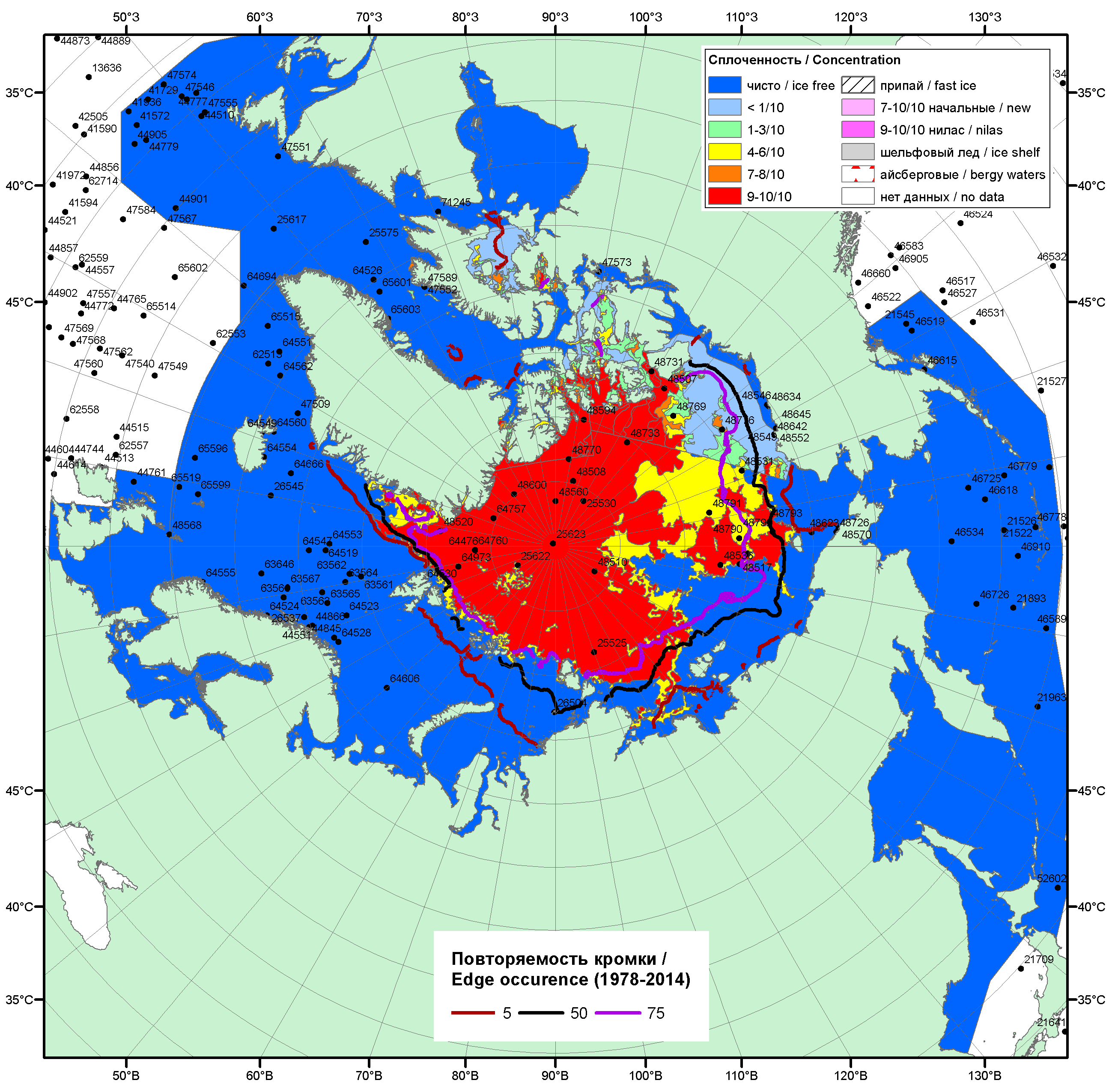 Рисунок 1а – Обзорная ледовая карта СЛО за 22 - 30.08.2016 г. на основе ледового анализа ААНИИ (30.08), Канадской ледовой службы (22.08), Национального ледового центра США (25.08) положение метеорологический дрейфующих буев IABP и Argos на 30.08.2016T1200+00 и 8повторяемость кромки за 26-31.08 за период 1979-2014 гг. по наблюдениям SSMR-SSM/I-SSMIS (алгоритм NASATEAM).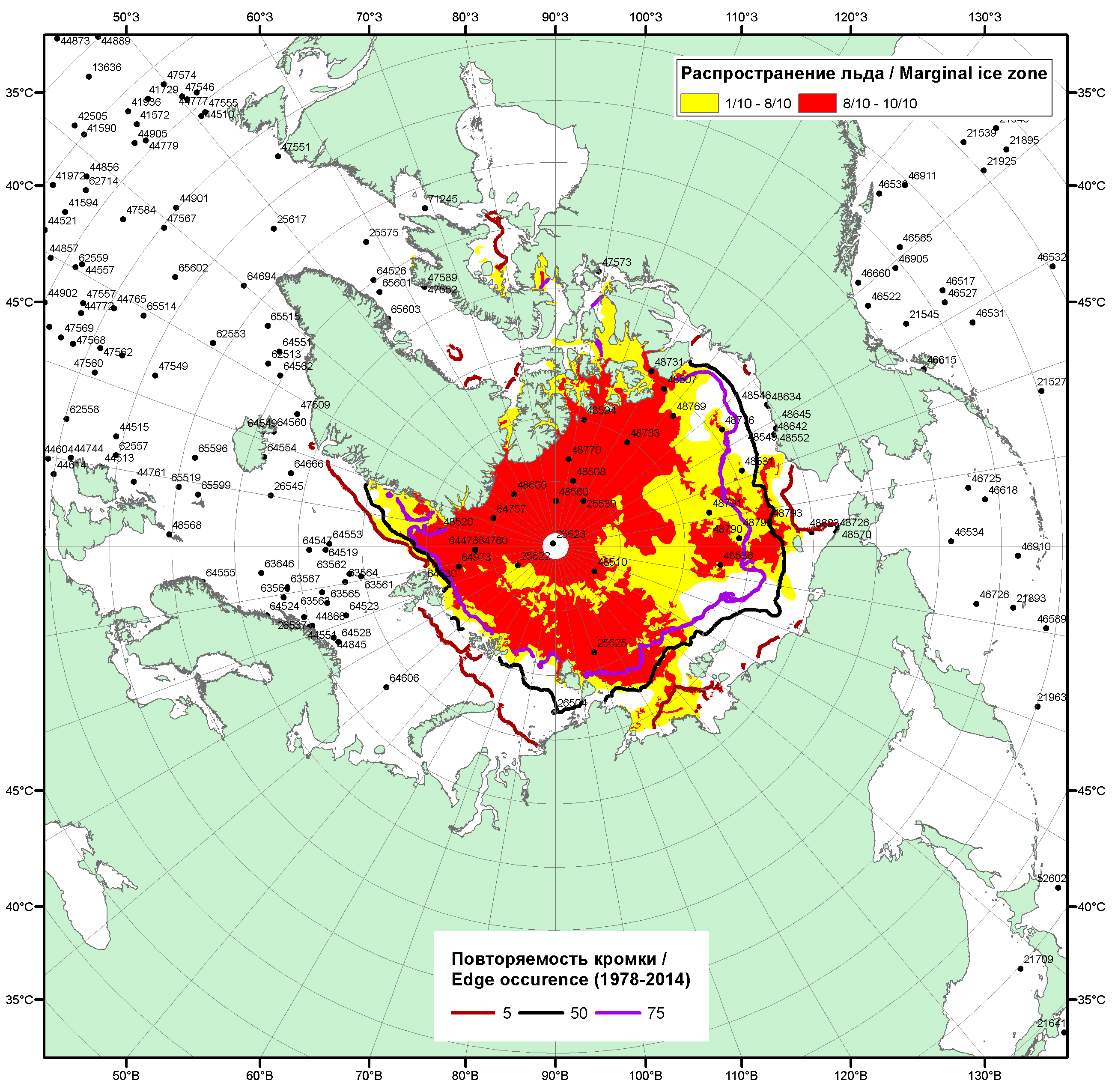 Рисунок 1б – Положение кромки льда и зон разреженных (<8/10) и сплоченных (≥8/10) льдов СЛО за 29.08.2016 г. на основе ледового анализа Национального Ледового Центра США, положение метеорологический дрейфующих буев IABP и Argos на 30.08.2016T1200+00 и повторяемость кромки за 26-31.08 за период 1979-2014 гг. по наблюдениям SSMR-SSM/I-SSMIS (алгоритм NASATEAM)/Рисунок 2 – Обзорная ледовая карта СЛО за 22 - 30.08.2016 г. и аналогичные периоды 2007-2015 гг. на основе ледового анализа ААНИИ, Канадской ледовой службы и Национального ледового центра США.Рисунок 3 – Поля распределения средневзвешенной толщины льда на основе совместной модели морского льда – океана ACNFS (HYCOM/NCODA/CICE) 30.08 за 2011-2016 гг. Таблица 1 – Динамика изменения значений ледовитости по сравнению с предыдущей неделей для морей Северной полярной области за 22 – 28.08.2016 г. по данным наблюдений SSMR-SSM/I-SSMISТаблица 2 - Медианные значения ледовитости для Северной полярной области, 3-х меридиональных секторов и моря СМП за текущие 30 и 7-дневные интервалы и её аномалии от 2011-2015 гг. и интервалов 2006-2016 гг. и 1978-2016 гг. по данным наблюдений SSMR-SSM/I-SSMIS, алгоритмы NASATEAMСеверная полярная областьСектор 45°W-95°E (Гренландское - Карское моря)Сектор 95°E-170°W (моря Лаптевых - Чукотское, Берингово, Охотское)Сектор 170°W-45°W (море Бофорта и Канадская Арктика)Северный Ледовитый океанМоря СМП (моря Карское-Чукотское)Таблица 3 – Экстремальные и средние значения ледовитости для Северной полярной области, 3 меридиональных секторов и моря СМП за текущий 7-дневный интервал по данным наблюдений SSMR-SSM/I-SSMIS, алгоритмы NASATEAMСеверная полярная областьСектор 45°W-95°E (Гренландское - Карское моря)Сектор 95°E-170°W (моря Лаптевых - Чукотское, Берингово, Охотское)Сектор 170°W-45°W (море Бофорта и Канадская Арктика)Северный Ледовитый океанМоря СМП (моря Карское-Чукотское)Рисунок 4 – Ежедневные оценки сезонного хода ледовитости для Северной Полярной Области и трех меридиональных секторов за период 26.10.1978 - 28.08.2016 по годам на основе расчетов по данным SSMR-SSM/I-SSMIS, алгоритмы NASATEAM: а) Северная полярная область, б) сектор 45°W-95°E (Гренландское – Карское моря), в) сектор 95°E-170°W (моря Лаптевых – Чукотское и Берингово, Охотское), г) сектор 170°W-45°W (море Бофорта и Канадская Арктика), д) Северный Ледовитый океан, е) Северный морской путь (Карское - Чукотское моря).Рисунок 5 – Медианные распределения сплоченности льда за текущие 7 и 30-дневные промежутки и её разности относительно медианного распределения за те же месяца за периоды 1979-2016 (центр) и 2006-2016 гг. (справа) на основе расчетов по данным SSMR-SSM/I-SSMIS, алгоритмы NASATEAM.Южный океан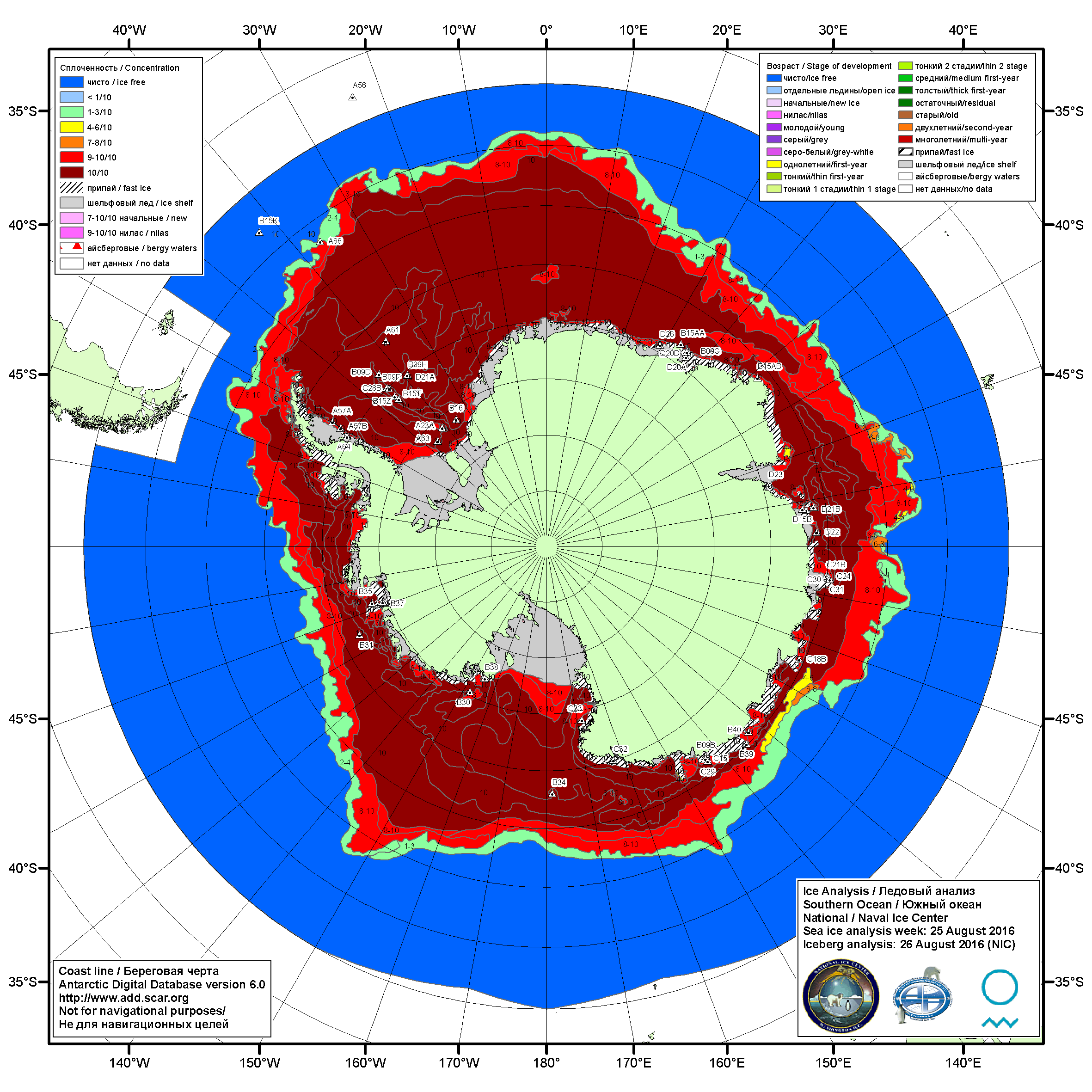 Рисунок 6а – Ледовая карта Южного океана (цветовая окраска по общей сплоченности) и расположение крупных айсбергов на основе информации совместного ледового анализа НЛЦ США, ААНИИ и НМИ (Норвегия) за 25.08.2016.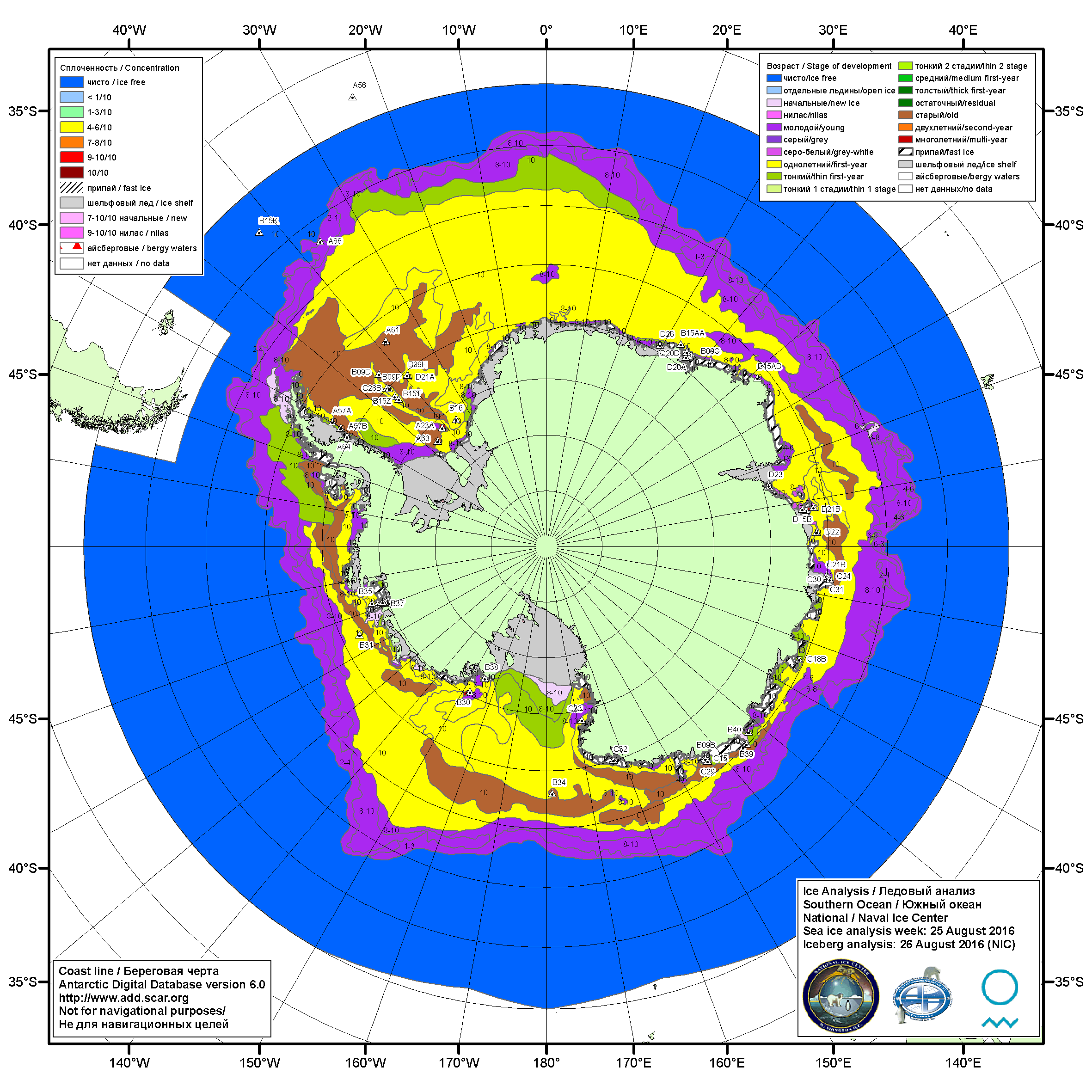 Рисунок 6б – Ледовая карта Южного океана (цветовая окраска по возрасту) и расположение крупных айсбергов на основе информации совместного ледового анализа НЛЦ США, ААНИИ и НМИ (Норвегия) за 25.08.2016.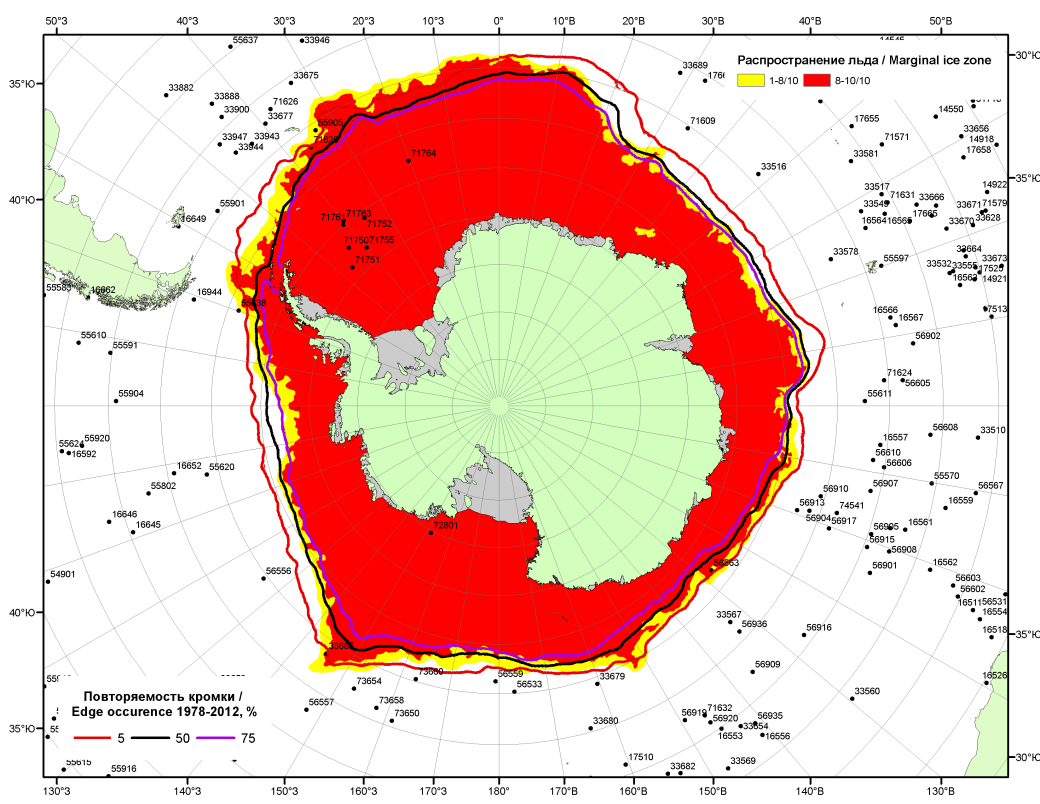 Рисунок 6в – Положение кромки льда и зон разреженных (<8/10) и сплоченных (≥8/10) льдов Южного океана за 29.08.2016 г. на основе ледового анализа Национального Ледового Центра США, положение метеорологический дрейфующих буев IABP и Argos на 30.08.2016T1200+00 и повторяемость кромки за 26-31.08 за период 1979-2014 гг. по наблюдениям SSMR-SSM/I-SSMIS (алгоритм NASATEAM)Рисунок 7 – Ежедневные оценки сезонного хода ледовитости Южного Океана и меридиональных секторов за период 26.10.1978 –28.08.2016 по годам на основе расчетов по данным SSMR-SSM/I-SSMIS, алгоритм NASATEAM: а) Южный Океан, б) Атлантический сектор (60°W-30°E, море Уэдделла), в) Индоокеанский сектор (30°E-150°E, моря Космонавтов, Содружества, Моусона), г) Тихоокеанский сектор (150°E-60°W, моря Росса, Беллинсгаузена) Рисунок 8 – Медианные распределения общей сплоченности льда за текущие 7 и 30-дневные промежутки (слева) и её разности относительно медианного распределения за тот же месяц за периоды 1978-2016 (центр) и 2006-2016 гг. (справа) на основе расчетов по данным SSMR-SSM/I-SSMIS, алгоритм NASATEAMТаблица 4 – Динамика изменения значений ледовитости по сравнению с предыдущей неделей для морей Южного океана за 22-28.08.2016 г. по данным наблюдений SSMR-SSM/I-SSMISТаблица 5 - Медианные значения ледовитости для Южного океана и 3 меридиональных секторов за текущие 30 и 7-дневные интервалы и её аномалии от 2011-2015 гг. и интервалов 2006-2016 гг. и 1978-2016 гг. по данным наблюдений SSMR-SSM/I-SSMIS, алгоритм NASATEAMЮжный ОкеанАтлантический сектор (60°W-30°E, море Уэдделла)Индоокеанский сектор (30°E-150°E, моря Космонавтов, Содружества, Моусона)Тихоокеанский сектор (150°E-60°W, моря Росса, Беллинсгаузена)Таблица 6 – Экстремальные значения ледовитости для Южного океана и 3 меридиональных секторов за текущий 7-дневный интервал по данным наблюдений SSMR-SSM/I-SSMIS, алгоритм NASATEAMЮжный ОкеанАтлантический сектор (60°W-30°E, море Уэдделла)Индоокеанский сектор (30°E-150°E, моря Космонавтов, Содружества, Моусона)Тихоокеанский сектор (150°E-60°W, моря Росса, Беллинсгаузена)Приложение 1 – Статистические значения ледовитостей по отдельным акваториям Северной Полярной Области и Южного океанаТаблица 7 – Средние, аномалии среднего и экстремальные значения ледовитостей для Северной полярной области и её отдельных акваторий за текущие 7-дневный (неделя) и 30-дневный промежутки времени по данным наблюдений SSMR-SSM/I-SSMIS, алгоритм NASATEAM за период 1978-2016 гг.22-28.0829.07-28.08Таблица 8 – Средние, аномалии среднего и экстремальные значения ледовитостей для Южного океана и его отдельных акваторий за текущие 7-дневный (неделя) и 30-дневный промежутки времени по данным наблюдений SSMR-SSM/I-SSMIS, алгоритм NASATEAM за период 1978-2016 гг.22-28.0829.07-28.08Таблица 9 – Динамика изменения значений ледовитости по сравнению с предыдущей неделей для морей Северной полярной области и Южного океана за текущий 7-дневный (неделя) промежуток времени по данным наблюдений SSMIS22-28.0822-28.0822-28.0822-28.0822-28.0822-28.0822-28.08Характеристика исходного материала и методика расчетовДля иллюстрации ледовых условий Арктического региона представлены совмещенные региональные карты ААНИИ, ГМЦ России, ледовой службы Германии (BSH), Канадской ледовой службы – КЛС и Национального ледового центра США - НЛЦ. Совмещение карт выполнено путем перекрытия слоев (ААНИИ, слой #1), (региональная карта НЛЦ, слой #1), (ГМЦ России, слой #1), (BSH, слой #1) -> (КЛС, слой #2)  –> (обзорная карта НЛЦ, слой #3). Как результат, карты ААНИИ характеризуют ледовые условия морей Гренландского…Бофорта и Охотского, карты ГМЦ России – Азовского, Каспийского и Белого, карты НЛЦ – Берингова моря, карты BSH – Балтийского карты КЛС - морей Бофорта, Канадского архипелага, Баффина, Девисова пролива, Лабрадор, Св. Лаврентия, а НЛЦ - Арктического Бассейна, Линкольна,  южной части Гренландского моря, а также в летний период – моря Бофорта, Чукотское и Берингово (при этом полный охват карт НЛЦ – вся акватория СЛО и субполярные моря). Для построения совмещенных карт используется архив данных в обменном формате ВМО СИГРИД3 Мирового центра данных по морскому льду (МЦД МЛ). В пределах отдельного срока выборка карт из архива проводилась по критериям близости карт к сроку выпуска карты ААНИИ с максимальным интервалом времени между картами до 7 суток (день недели выпуска карт ААНИИ и ГМЦ России– каждая среда, BSH – каждый понедельник, КЛС – каждый вторник, НЛЦ – 1 раз в 2 недели по вторникам для циркумполярных карт и понедельник – четверг для региональных карт). Для иллюстрации полей толщин льда СЛО использованы ежедневные данные по распределению средневзвешенной толщины льда численной модели ACNFS. Численная модель ACNFS имеет пространственное разрешение 1/12° и является совместной моделью морского льда – океана диагностики и краткосрочного прогнозирования состояния ледяного покрова  всех акваторий Северного полушария севернее 40 с.ш. В модели ACNFS используется ледовый блок CICE (Hunke and Lipscomb, 2008), совмещенный с  моделью океана HYCOM (Metzger et al., 2008, 2010). Атмосферный форсинг включает поля приземных метеопараметров и радиационного баланса поверхности. Исходная ледовая информация, используемая для расчетов по модели, включают данные альтиметра, ТПО, сплоченность, профиля температуры и солёности воды.Для иллюстрации ледовых условий Южного океана, а также Северной Полярной области за последние сутки используются ежедневные циркумполярные ледовые информационные продукты НЛЦ США по оценке расположения кромки льда и ледяных массивов - MIZ (Marginal Ice Zone). Для цветовой окраски карт использован стандарт ВМО (WMO/Td. 1215) для зимнего (по возрасту) и летнего (по общей сплоченности) периодов. Следует также отметить, что в зонах стыковки карт ААНИИ, ГМЦ России, КЛС и НЛЦ наблюдается определенная несогласованность границ и характеристик ледовых зон вследствие ряда различий в ледовых информационных системах подготавливающих служб (карты для Балтийского моря представлены только BSH или ААНИИ). Однако, данная несогласованность несущественна для целей интерпретации ледовых условий в рамках настоящего обзора. Для получения оценок ледовитости (extent) и приведенной ледовитости – площади льда (area) отдельных секторов, морей, частей морей Северной полярной области и Южного океана и климатического положения кромок заданной повторяемости на основе данных спутниковых систем пассивного микроволнового зондирования SSMR-SSM/I-SSMIS-AMSR2 в МЦД МЛ ААНИИ принята следующая технология расчетов:источник данных – архивные (Cavalieri et al., 2008, Meier et al., 2006) и квазиоперативные (Maslanik and Stroeve, 1999) c задержкой 1-2 дня ежедневные матрицы (поля распределения) оценок общей сплоченности Северной (севернее 45° с.ш.) и Южной (южнее 50° с.ш.) Полярных областей на основе обработанных по алгоритму NASATEAM данных многоканальных микроволновых радиометров SSMR-SSM/I-SSMIS ИСЗ NIMBUS-7 и DMSP за период с 26.10.1978 г. по настоящий момент времени, копируемые с сервера НЦДСЛ;источник данных – ежедневные матрицы (поля распределения) оценок общей сплоченности Северной и Южной полярной областей на основе обработанных по алгоритму Bootstrap данных многоканального микроволнового радиометра AMSR2 ИСЗ GCOM-W1(SHIZUKU) за период с 01.07.2012 г. по настоящий момент времени, предоставленные Японским космическим агентством (provided by JAXA);область расчета – Северная и Южная Полярные области и их регионы с использованием масок океан/суша НЦДСЛ (http://nsidc.org/data/polar_stereo/tools_masks.html);границы используемых масок расчета отдельных меридиональных секторов, морей, частей морей Северной полярной области и Южного океана представлены на рисунках П1 – П2, не совпадают с используемыми в НЦДСЛ масками для отдельных акваторий Мирового океана и основаны на номенклатуре ААНИИ для морей Евразийского шельфа (Гренландское - Чукотское), Атласе Северного ледовитого океана (1980) и Атласе океанов (1980) издательства ГУНИО МО.вычислительные особенности расчета – авторское программное обеспечение ААНИИ с сохранением точности расчетов и оценке статистических параметров по гистограмме распределения и свободно-распространяемое программное обеспечение GDAL для векторизации полей климатических параметров;Исходная информация в формате ВМО СИГРИ3 доступна на сервере МЦД МЛ по адресам http://wdc.aari.ru/datasets/d0004 (карты ААНИИ), http://wdc.aari.ru/datasets/d0031 (карты КЛС), http://wdc.aari.ru/datasets/d0032 (карты НЛЦ), ), http://wdc.aari.ru/datasets/d0033  (карты ГМЦ России) и ), http://wdc.aari.ru/datasets/d0035 (карты BSH).   В графическом формате PNG совмещенные карты ААНИИ-КЛС-НЛЦ доступны по адресу http://wdc.aari.ru/datasets/d0040. Результаты расчетов ледовитости Северной, Южной полярных областей, их отдельных меридиональных секторов, морей и частей морей доступны на сервере МЦД МЛ ААНИИ в каталогах соответственно http://wdc.aari.ru/datasets/ssmi/data/north/extent/ и http://wdc.aari.ru/datasets/ssmi/data/south/extent/.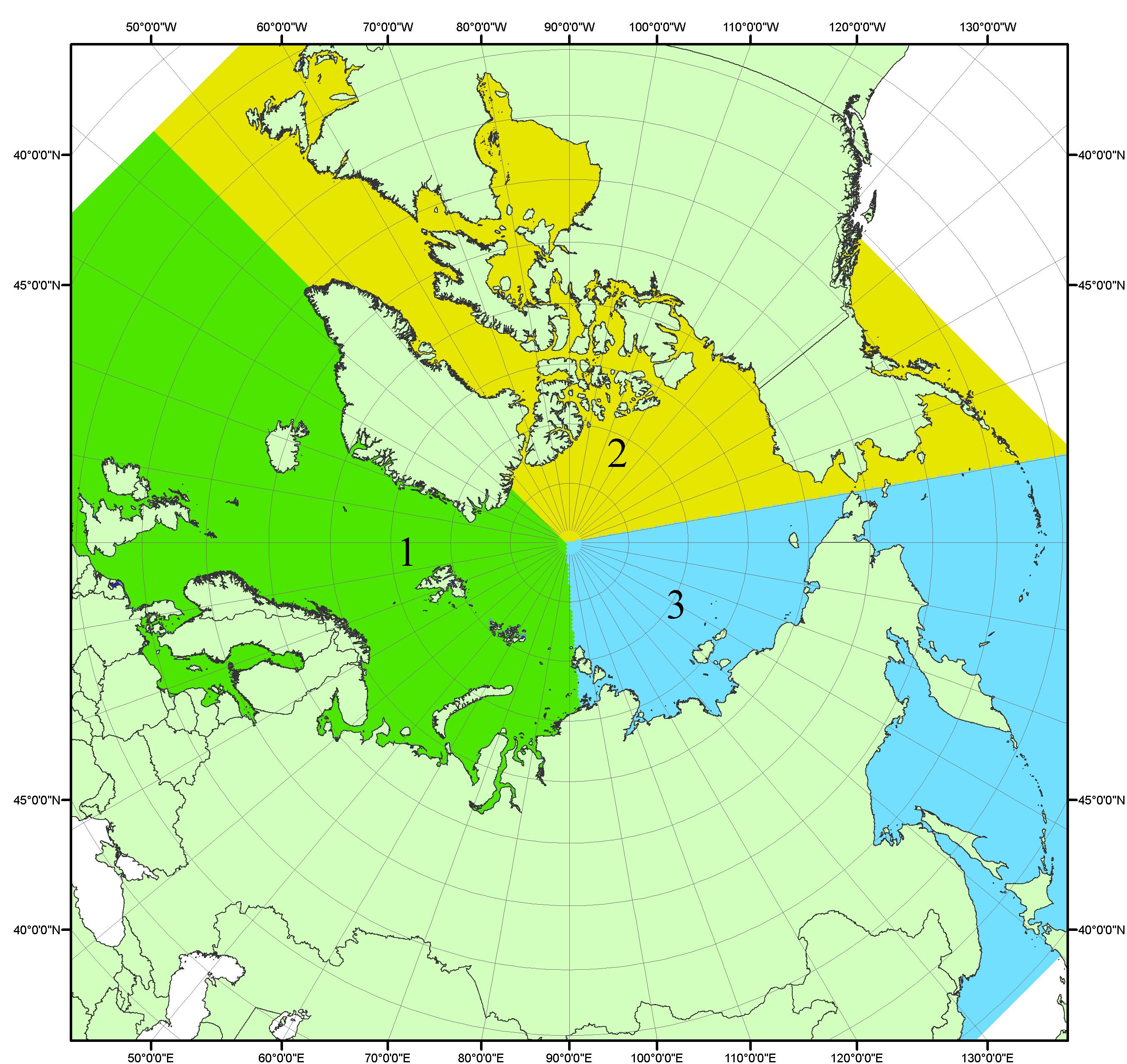 Рисунок П1 – Секторальное деление северной полярной области. 1 - Сектор 45°W-95°E (Гренландское - Карское моря); 2 - Сектор 170°W-45°W (море Бофорта и Канадская Арктика); 3 - Сектор 95°E-170°W (моря Лаптевых - Чукотское, Берингово, Охотское, Японское)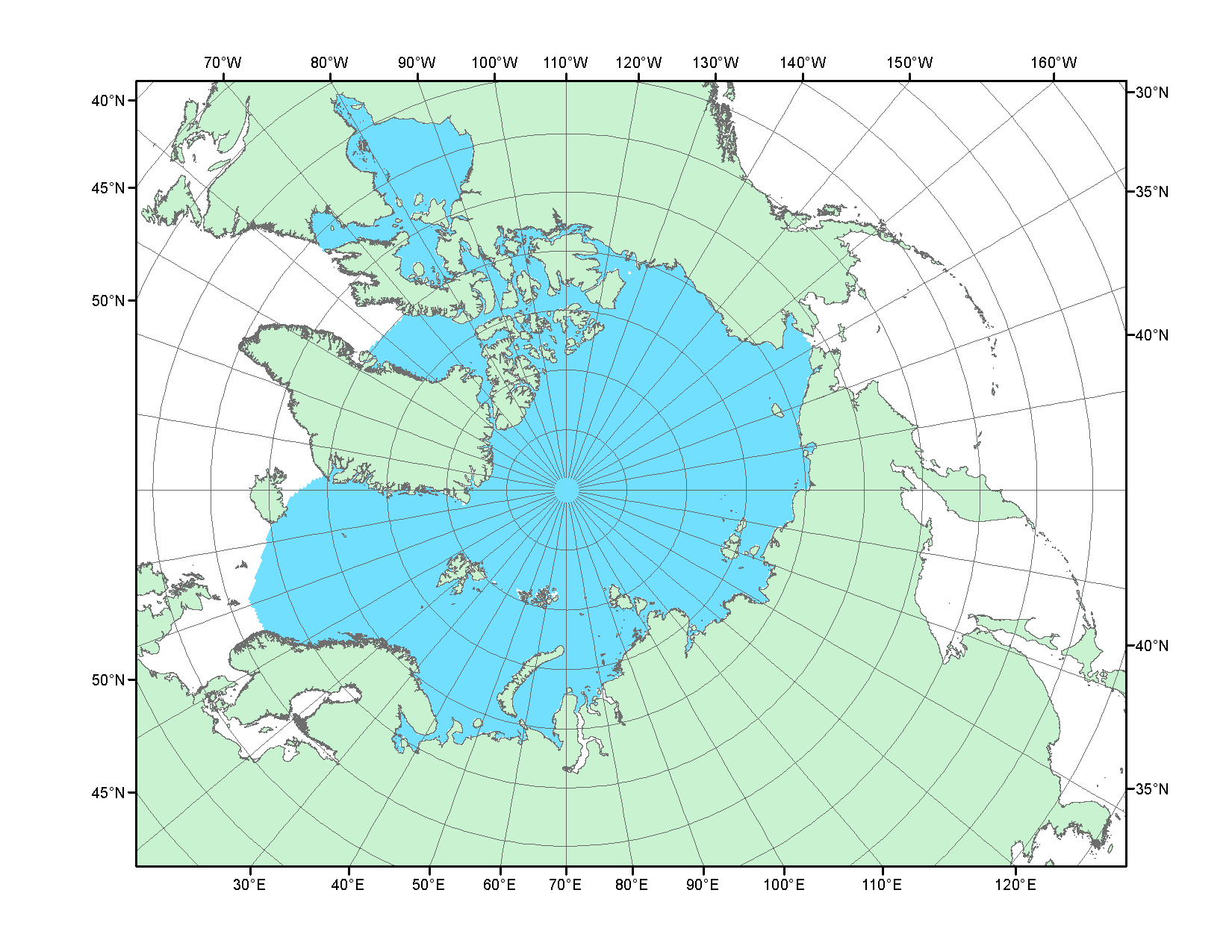 Рисунок П2 – Северный ледовитый океан в официальных границах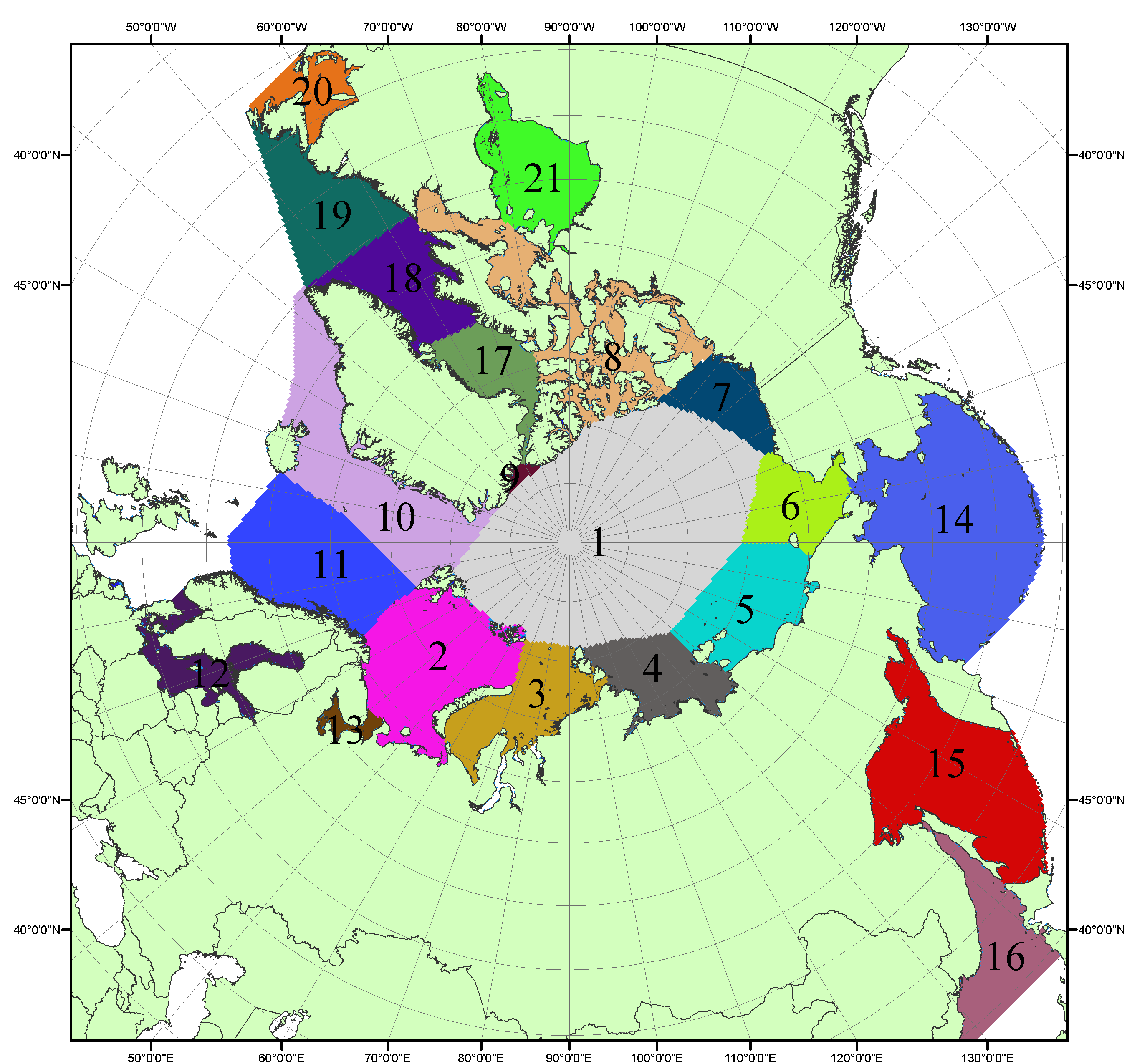 Рисунок П3 – Моря северной полярной области. 1 – Арктический бассейн; 2- Баренцево море; 3 – Карское море; 4 – море Лаптевых; 5 - Восточно-Сибирское море; 6 – Чукотское море; 7 – море Бофорта; 8 – Канадский архипелаг; 9 – море Линкольна; 10 – Гренландское море; 11 – Норвежское море; 12 – Балтийское море; 13 – Белое море; 14 – Берингово море; 15 – Охотское море; 16 – Японское море; 17 – море Баффина; 18 – Дейвисов пролив; 19 – море Лабрадор; 20 – залив Святого Лаврентия; 21 – Гудзонов залив.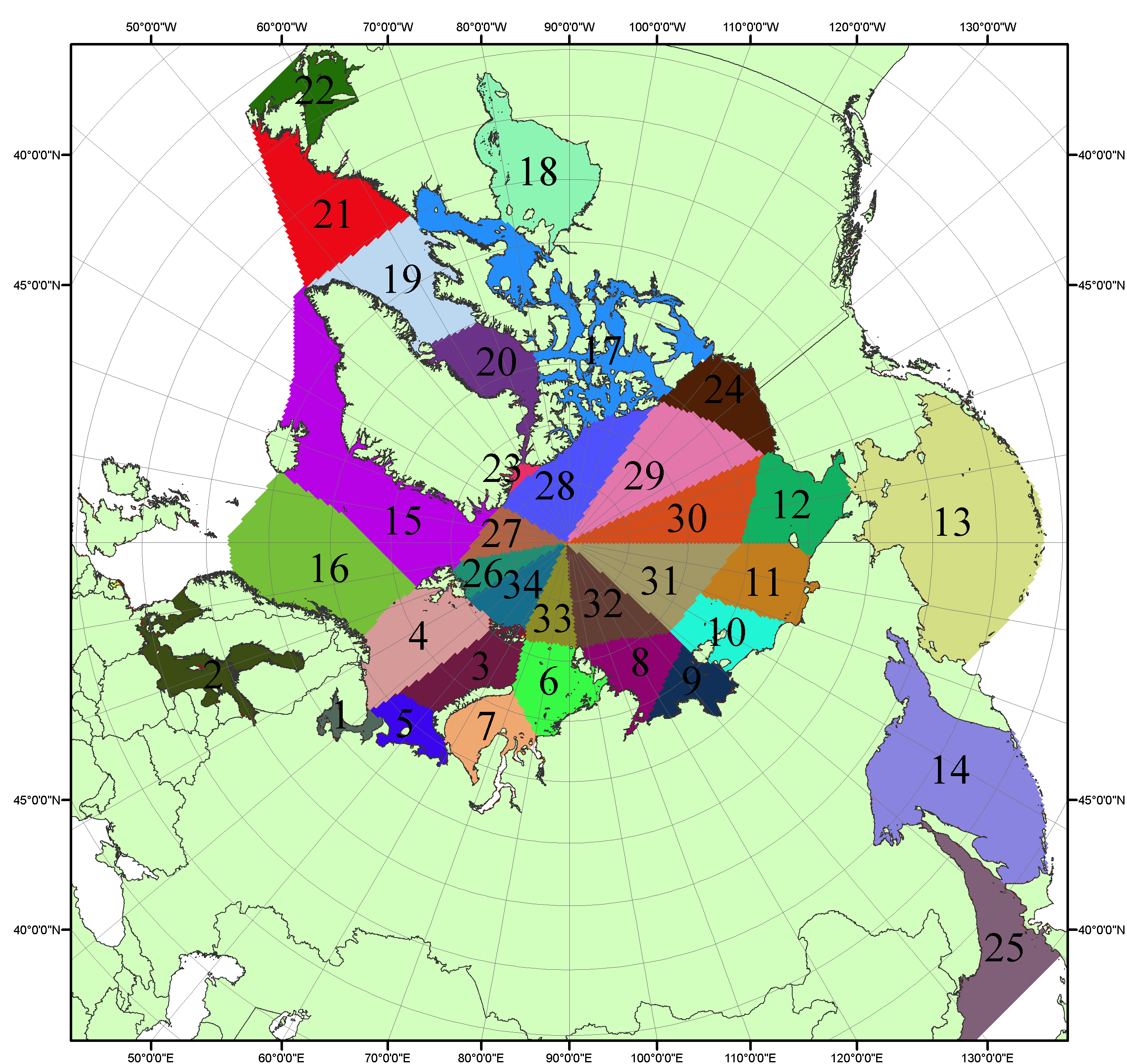 Рисунок П4 – Сектора и моря северной полярной области. 1 - Белое море; 2- Балтийское море; 3 – Баренцево море (СВ); 4 – Баренцево море (З); 5 - Баренцево море (ЮВ); 6 – Карское море (СВ); 7 – Карское море (ЮЗ); 8 – море Лаптевых (В); 9 – море Лаптевых (З); 10 – Восточно-Сибирское море (З); 11 – Восточно-Сибирское море (В); 12 –Чукотское море; 13 –Берингово море; 14 – Охотское море; 15 –Гренландское море; 16 – Норвежское море; 17 – Канадский архипелаг; 18 – Гудзонов залив; 19 – Дейвисов пролив; 20 - море Баффина; 21 – море Лабрадор; 22 - залив Святого Лаврентия; 23 - море Линкольна; 24 - море Бофорта; 25 - Японское море; 26 - сектор АО (30°з.д. – 10°в.д.); 27 – сектор АО (10°в.д. – 30°в.д.); 28 - сектор АО (30°в.д. – 65°в.д.); 29 - сектор АО (65°в.д. – 96°в.д.);30 - сектор АО (96°в.д. – 140°в.д.);31 - сектор АО (140°в.д. – 180°в.д.); 32 - сектор АО (180°в.д. – 156°з.д.); 33 - сектор АО (156°з.д. – 123°з.д.); 34 - сектор АО (123°з.д. – 30°з.д.).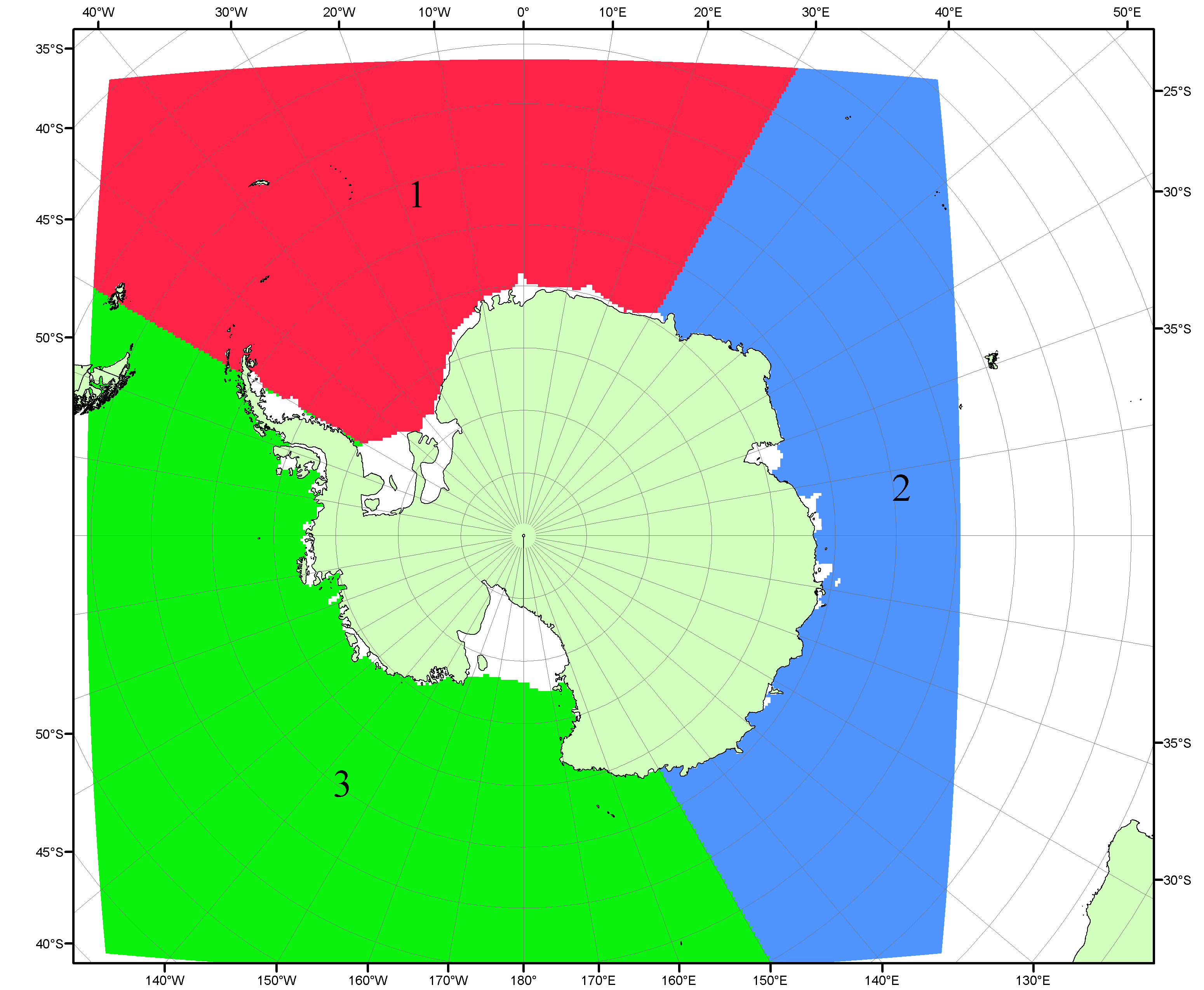 Рисунок П5 – Секторальное деление Южного океана. 1 - Атлантический сектор (60°W-30°E, море Уэдделла); 2 - Индоокеанский сектор (30°E-150°E, моря Космонавтов, Содружества, Моусона); 3 - Тихоокеанский сектор (150°E-60°W, моря Росса, Беллинсгаузена)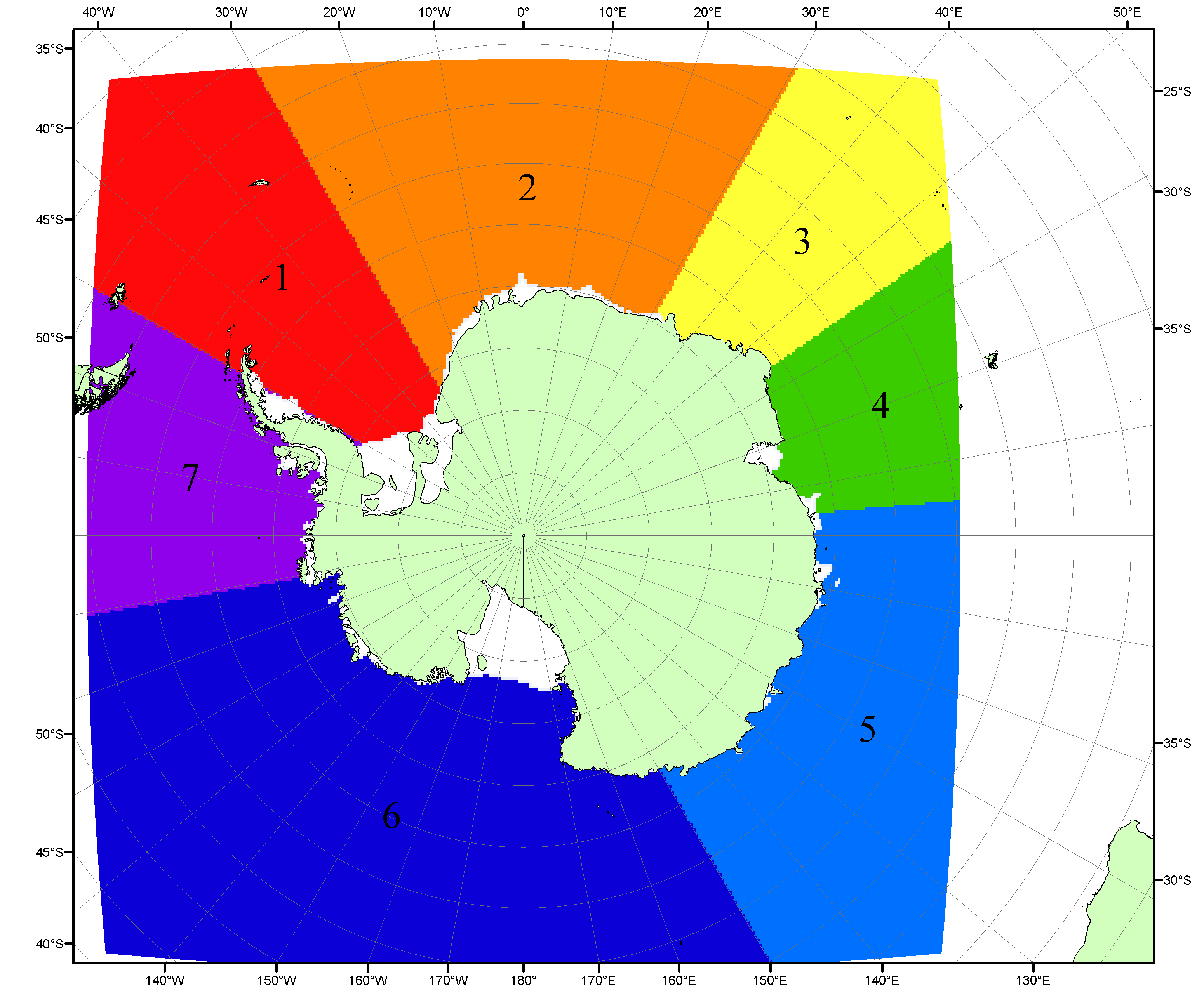 Рисунок П6 – Моря Южного океана. 1 – Западная часть моря Уэдделла; 2- Восточная часть моря Уэдделла; 3 – Море Космонавтов; 4 – море Содружества; 5 – море Моусона; 6 – море Росса; 7 – Море Беллинсгаузена.Список источников1. Атлас океанов. Северный Ледовитый океан. – 1980. М: Изд. ГУНИО МО СССР ВМФ – 184 с.2. Атлас океанов. Термины. Понятия. Справочные таблицы. - Изд. ВМФ МО СССР.-1980.3. Границы океанов и морей. – 1960. Л.: Изд. ГУНИО ВМФ. – 51 с.4. Andersen, S., R. Tonboe, L. Kaleschke, G. Heygster, and L. T. Pedersen, Intercomparison of passive microwave sea ice concentration retrievals over the high-concentration Arctic sea ice.// J. Geophys. Res. – 2007. – Vol. 112. C08004, doi:10.1029/2006JC003543.5. Cavalieri, D., C. Parkinson, P. Gloersen, and H. J. Zwally. 1996, updated 2008. Sea Ice Concentrations from Nimbus-7 SMMR and DMSP SSM/I Passive Microwave Data, [1978.10.26 – 2007.12.31]. Boulder, Colorado USA: National Snow and Ice Data Center. Digital media.6. Meier, W., F. Fetterer, K. Knowles, M. Savoie, M. J. Brodzik. 2006, updated quarterly. Sea Ice Concentrations from Nimbus-7 SMMR and DMSP SSM/I Passive Microwave Data, [2008.01.01 – 2008.03.25]. Boulder, Colorado USA: National Snow and Ice Data Center. Digital media.7. Maslanik, J., and J. Stroeve. 1999, updated daily. Near-Real-Time DMSP SSM/I-SSMIS Daily Polar Gridded Sea Ice Concentrations, [2008.03.26 – present moment]. Boulder, Colorado USA: National Snow and Ice Data Center. Digital media.8. Ice Chart Colour Code Standard. - JCOMM Technical Report Series No. 24, 2004, WMO/TD-No.1215. (http://jcomm.info/index.php?option=com_oe&task=viewDocumentRecord&docID=4914)9. JAXA GCOM-W1 ("SHIZUKU") Data Providing Service - http://gcom-w1.jaxa.jp/index.html 10. ACNFS on Internet - http://www7320.nrlssc.navy.mil/hycomARC 11. Posey, P.G., E.J. Metzger, A.J. Wallcraft, O.M Smedstad and M.W. Phelps, 2010: Validation of the 1/12° Arctic Cap Nowcast/Forecast System (ACNFS). Naval Report NRL/MR/7320-10-9287, Stennis Space Center, MS.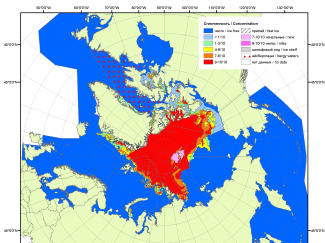 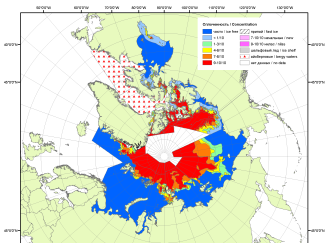 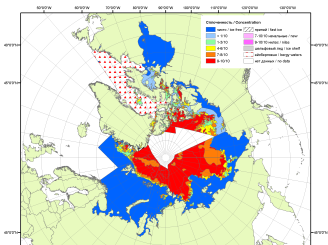 200720092010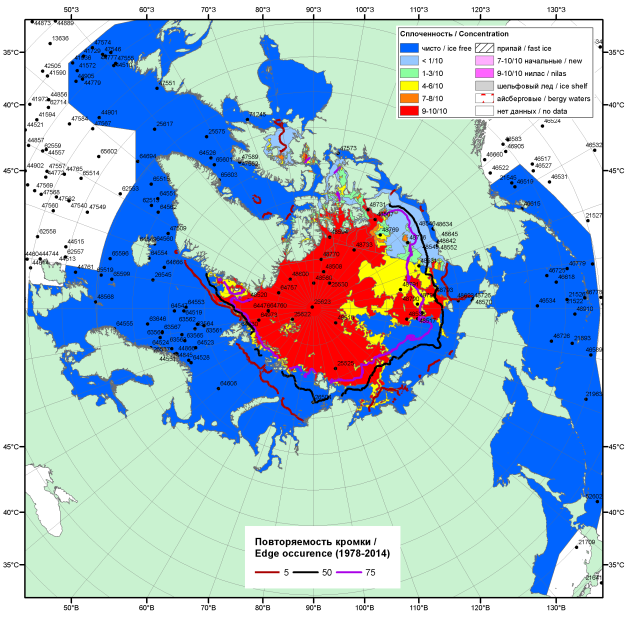 20162016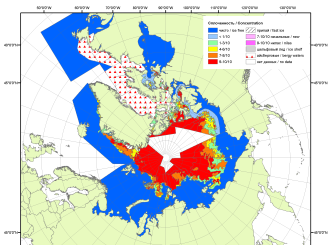 20162016201120162016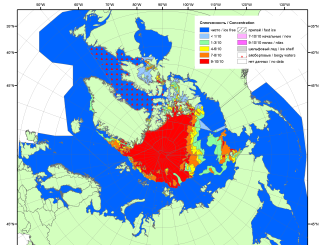 201620162012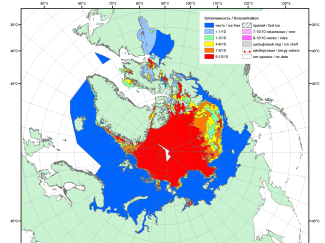 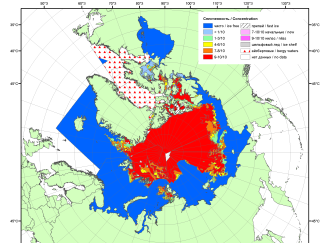 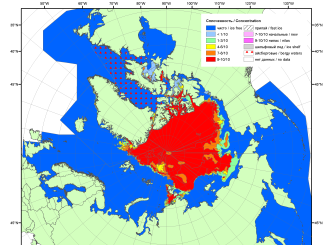 201520142013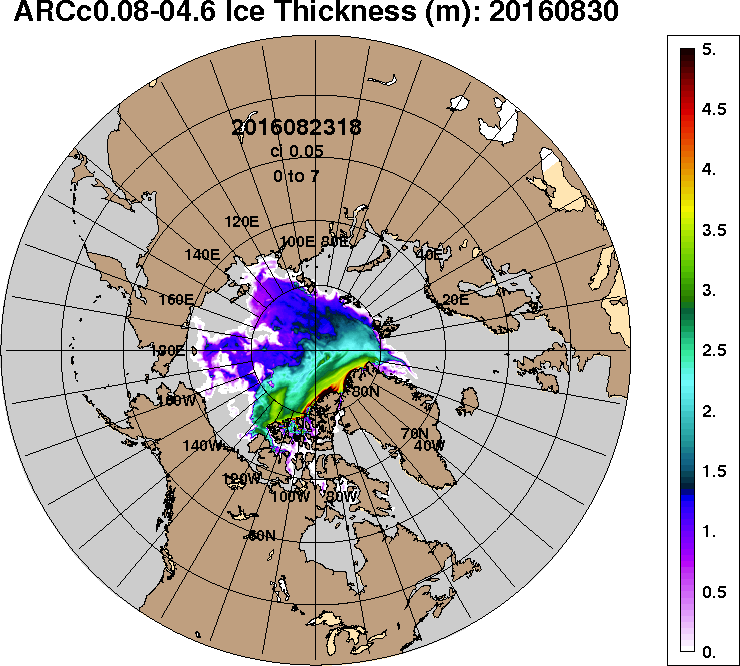 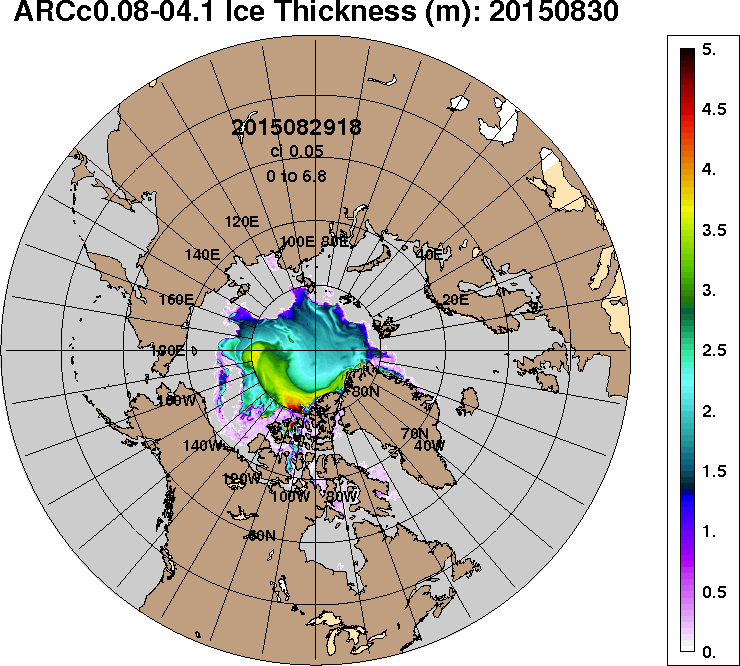 2016-08-302015-08-30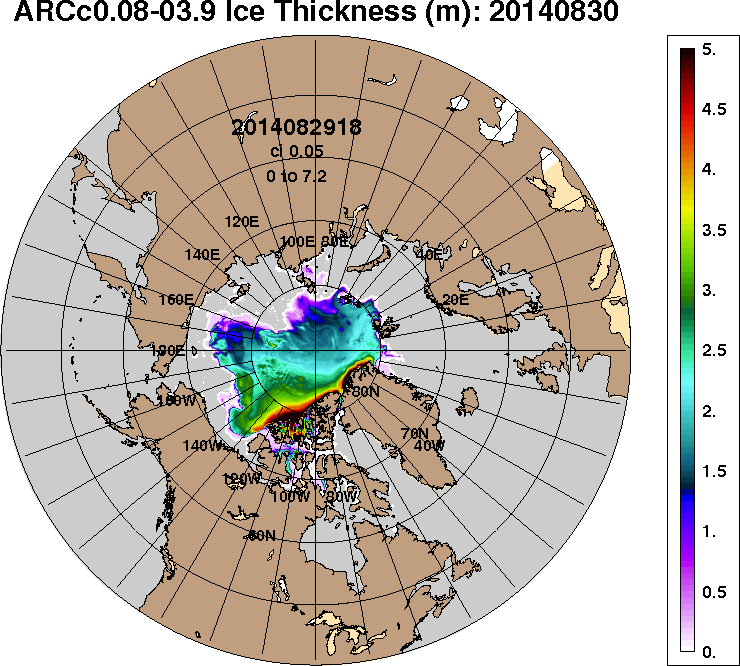 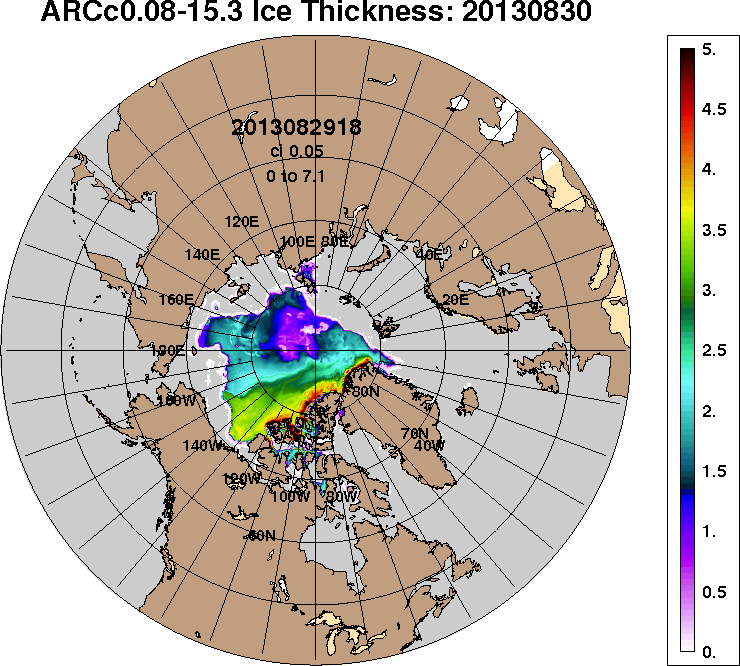 2014-08-302013-08-30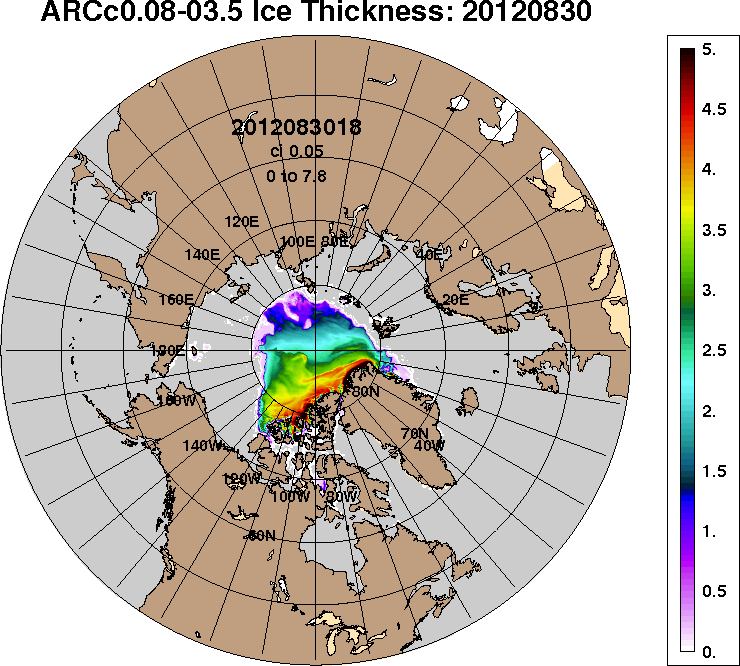 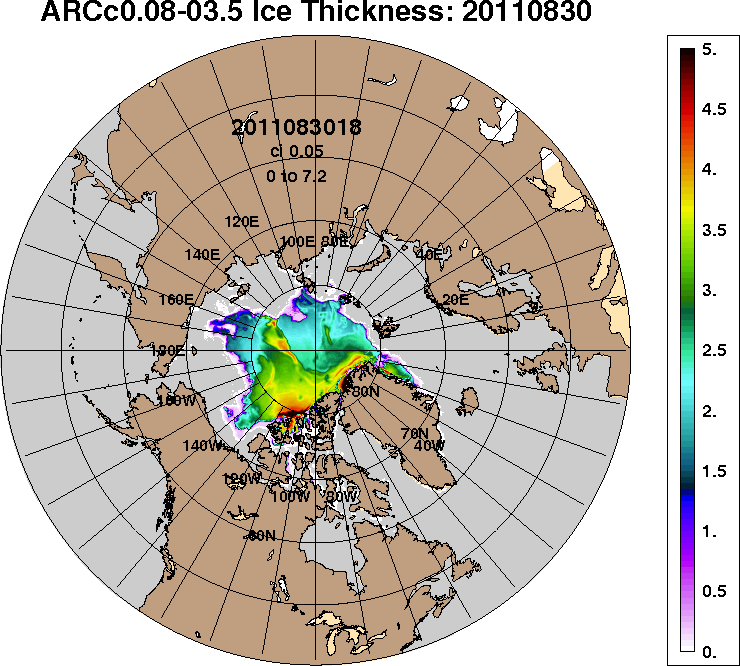 2012-08-302011-08-30РегионСеверная полярная областьСектор 45°W-95°E (Гренландское - Карское моря)Сектор 95°E-170°W (моря Лаптевых - Чукотское, Берингово, Охотское)Сектор 170°W-45°W (море Бофорта и Канадская Арктика)Северный Ледовитый океанМоря СМП (моря Карское-Чукотское)Разность-389.9-6.5-191.5-191.9-395.4-142.8тыс.кв.км/сут.-55.7-0.9-27.4-27.4-56.5-20.4МесяцS, тыс. км2Аномалии, тыс км2/%Аномалии, тыс км2/%Аномалии, тыс км2/%Аномалии, тыс км2/%Аномалии, тыс км2/%Аномалии, тыс км2/%Аномалии, тыс км2/%МесяцS, тыс. км22011 г2012 г2013 г2014 г2015 г2006-2016гг1978-2016гг29.07-28.085697.8-64.0508.8-530.4-599.0-197.9-294.9-1506.029.07-28.085697.8-1.19.8-8.5-9.5-3.4-4.9-20.922-28.084889.4-69.3776.8-728.7-767.5-157.8-339.7-1652.122-28.084889.4-1.418.9-13.0-13.6-3.1-6.5-25.3МесяцS, тыс. км2Аномалии, тыс км2/%Аномалии, тыс км2/%Аномалии, тыс км2/%Аномалии, тыс км2/%Аномалии, тыс км2/%Аномалии, тыс км2/%Аномалии, тыс км2/%МесяцS, тыс. км22011 г2012 г2013 г2014 г2015 г2006-2016гг1978-2016гг29.07-28.081248.1-214.2-75.9121.6-330.6-39.1-139.2-444.629.07-28.081248.1-14.6-5.710.8-20.9-3.0-10.0-26.322-28.081216.9-81.9-42.7224.2-293.960.0-74.9-322.422-28.081216.9-6.3-3.422.6-19.55.2-5.8-20.9МесяцS, тыс. км2Аномалии, тыс км2/%Аномалии, тыс км2/%Аномалии, тыс км2/%Аномалии, тыс км2/%Аномалии, тыс км2/%Аномалии, тыс км2/%Аномалии, тыс км2/%МесяцS, тыс. км22011 г2012 г2013 г2014 г2015 г2006-2016гг1978-2016гг29.07-28.082065.1249.8395.2-116.1303.1291.4134.4-328.229.07-28.082065.113.823.7-5.317.216.47.0-13.722-28.081680.2141.1592.7-246.8247.2175.497.1-479.422-28.081680.29.254.5-12.817.311.76.1-22.2МесяцS, тыс. км2Аномалии, тыс км2/%Аномалии, тыс км2/%Аномалии, тыс км2/%Аномалии, тыс км2/%Аномалии, тыс км2/%Аномалии, тыс км2/%Аномалии, тыс км2/%МесяцS, тыс. км22011 г2012 г2013 г2014 г2015 г2006-2016гг1978-2016гг29.07-28.082384.6-99.5189.6-535.8-571.5-450.2-290.1-733.229.07-28.082384.6-4.08.6-18.3-19.3-15.9-10.8-23.522-28.081992.3-128.6226.8-706.1-720.9-393.2-362.0-850.422-28.081992.3-6.112.8-26.2-26.6-16.5-15.4-29.9МесяцS, тыс. км2Аномалии, тыс км2/%Аномалии, тыс км2/%Аномалии, тыс км2/%Аномалии, тыс км2/%Аномалии, тыс км2/%Аномалии, тыс км2/%Аномалии, тыс км2/%МесяцS, тыс. км22011 г2012 г2013 г2014 г2015 г2006-2016гг1978-2016гг29.07-28.085570.0-106.4463.7-578.3-651.7-139.3-330.2-1515.929.07-28.085570.0-1.99.1-9.4-10.5-2.4-5.6-21.422-28.084772.5-113.3726.1-777.5-816.8-132.4-375.8-1684.822-28.084772.5-2.317.9-14.0-14.6-2.7-7.3-26.1МесяцS, тыс. км2Аномалии, тыс км2/%Аномалии, тыс км2/%Аномалии, тыс км2/%Аномалии, тыс км2/%Аномалии, тыс км2/%Аномалии, тыс км2/%Аномалии, тыс км2/%МесяцS, тыс. км22011 г2012 г2013 г2014 г2015 г2006-2016гг1978-2016гг29.07-28.08845.1264.3296.6-70.1120.6368.0100.0-493.129.07-28.08845.145.554.1-7.716.677.113.4-36.822-28.08552.2212.2416.4-95.8118.8271.1104.0-497.522-28.08552.262.4306.5-14.827.496.423.2-47.4МесяцМинимальное знач.Максимальное знач.Среднее знач.Медиана22-28.083863.228.08.20127976.322.08.19966541.66739.2МесяцМинимальное знач.Максимальное знач.Среднее знач.Медиана22-28.08943.928.08.20132132.823.08.19811539.41514.0МесяцМинимальное знач.Максимальное знач.Среднее знач.Медиана22-28.08923.828.08.20122960.922.08.19962159.52212.5МесяцМинимальное знач.Максимальное знач.Среднее знач.Медиана22-28.081717.626.08.20123549.622.08.19832842.72950.1МесяцМинимальное знач.Максимальное знач.Среднее знач.Медиана22-28.083798.428.08.20127859.022.08.19966457.46649.9МесяцМинимальное знач.Максимальное знач.Среднее знач.Медиана22-28.0863.128.08.20121948.522.08.19961049.71074.6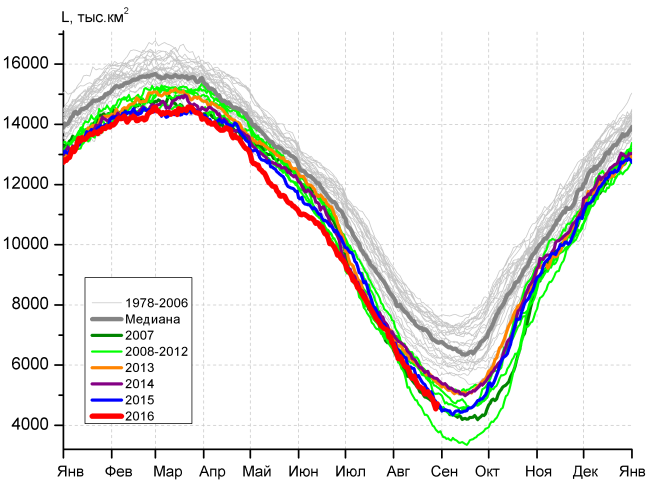 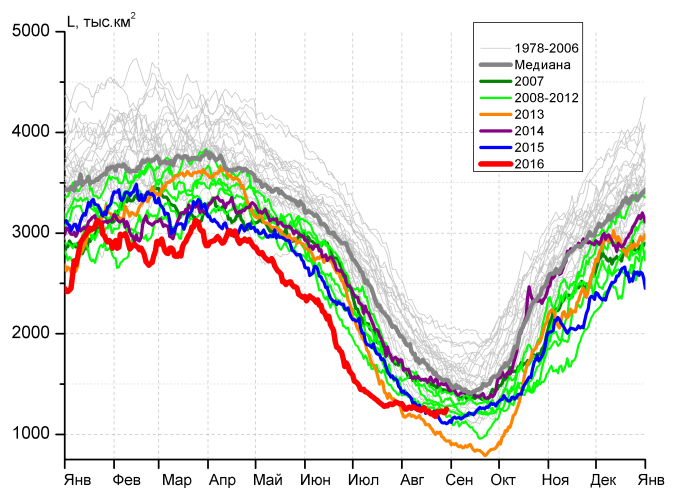 а)б)б)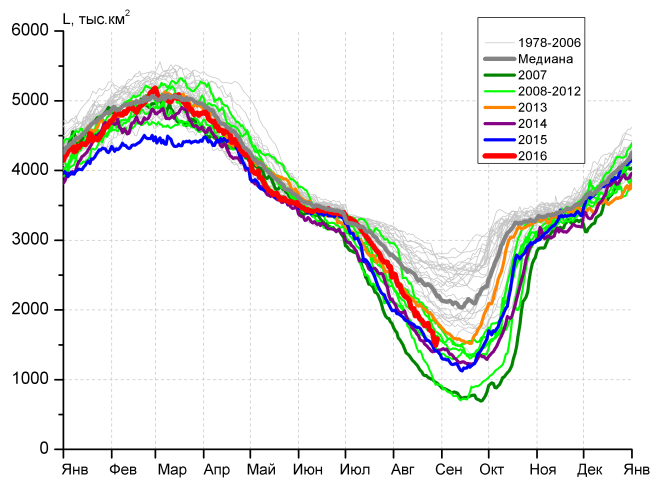 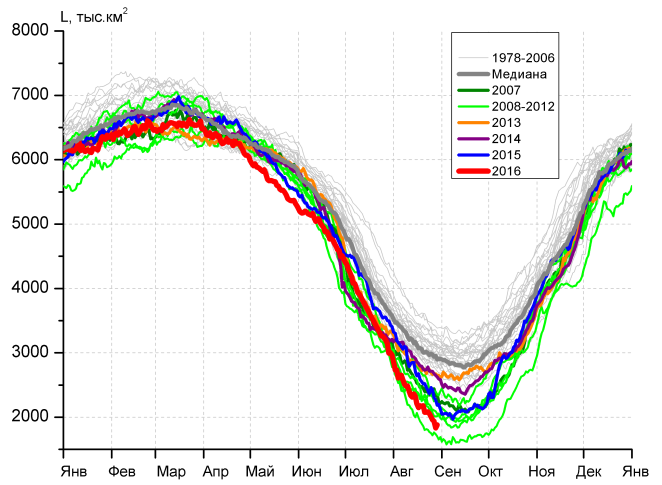 в)г)г)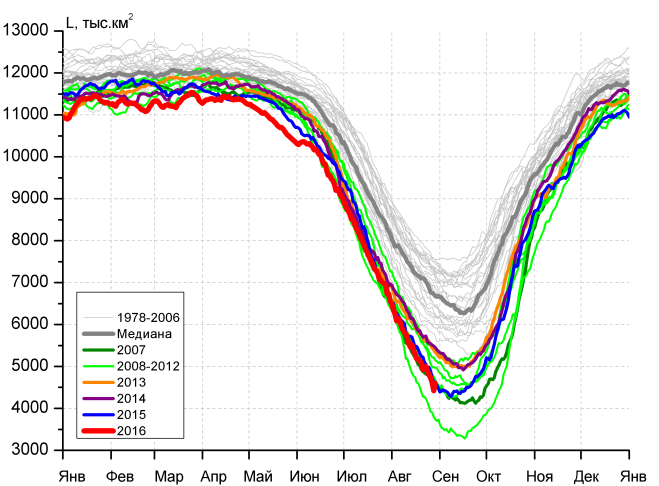 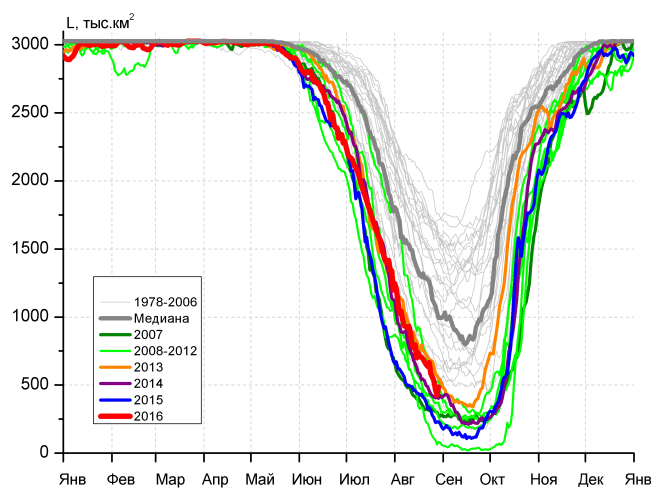 д)д)е)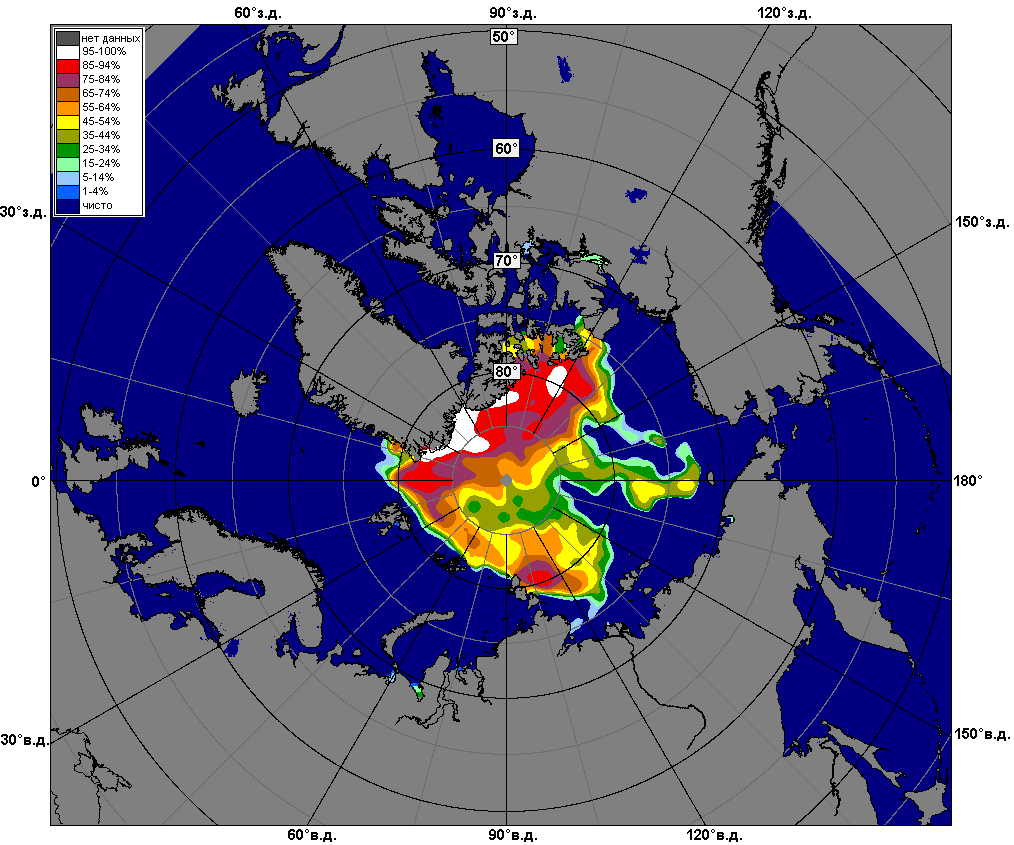 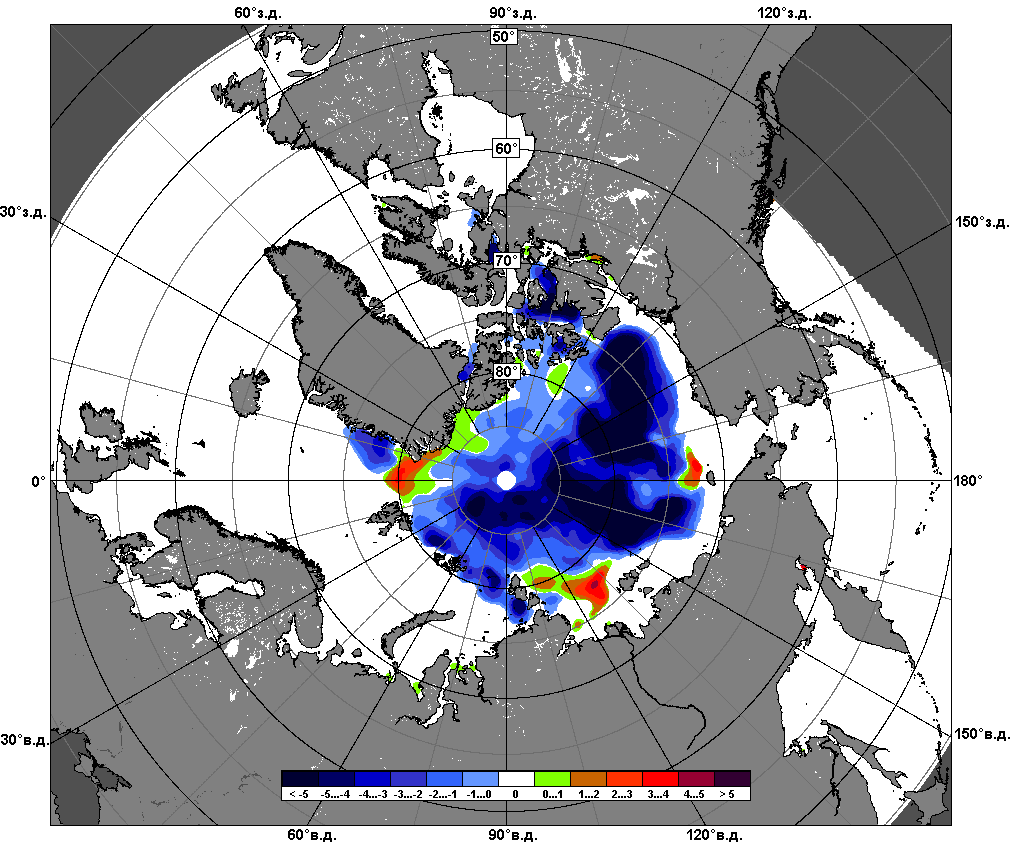 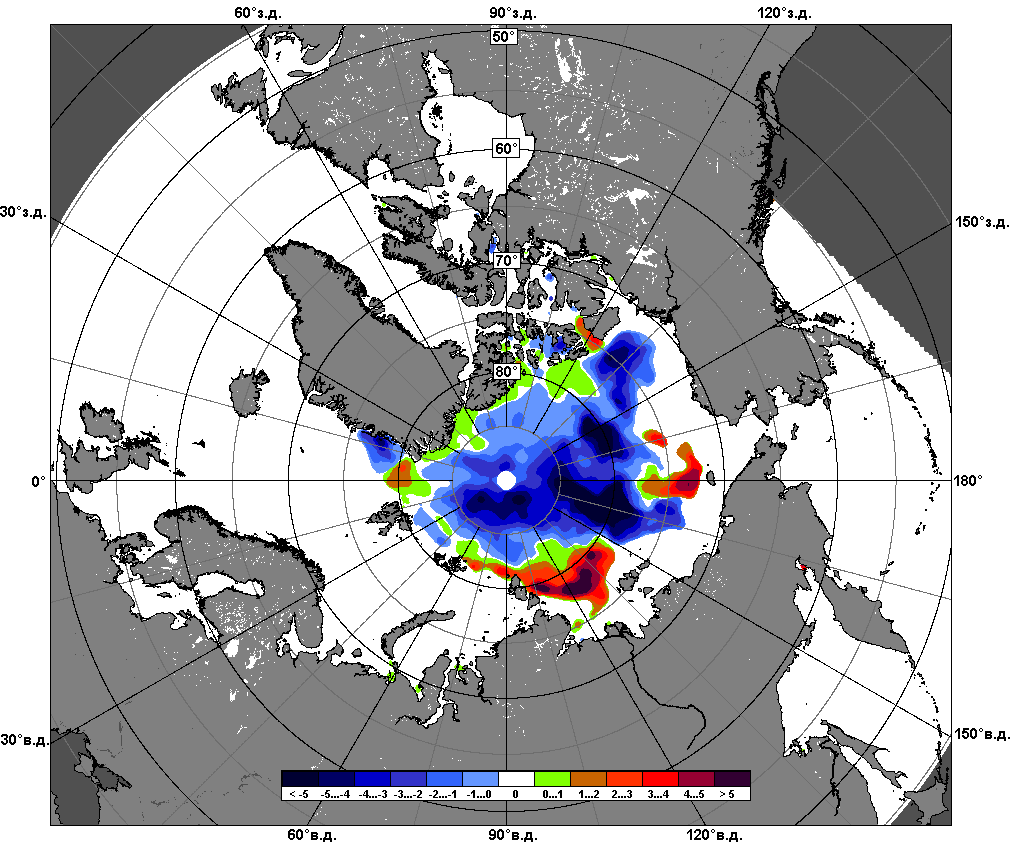 22.08 – 28.08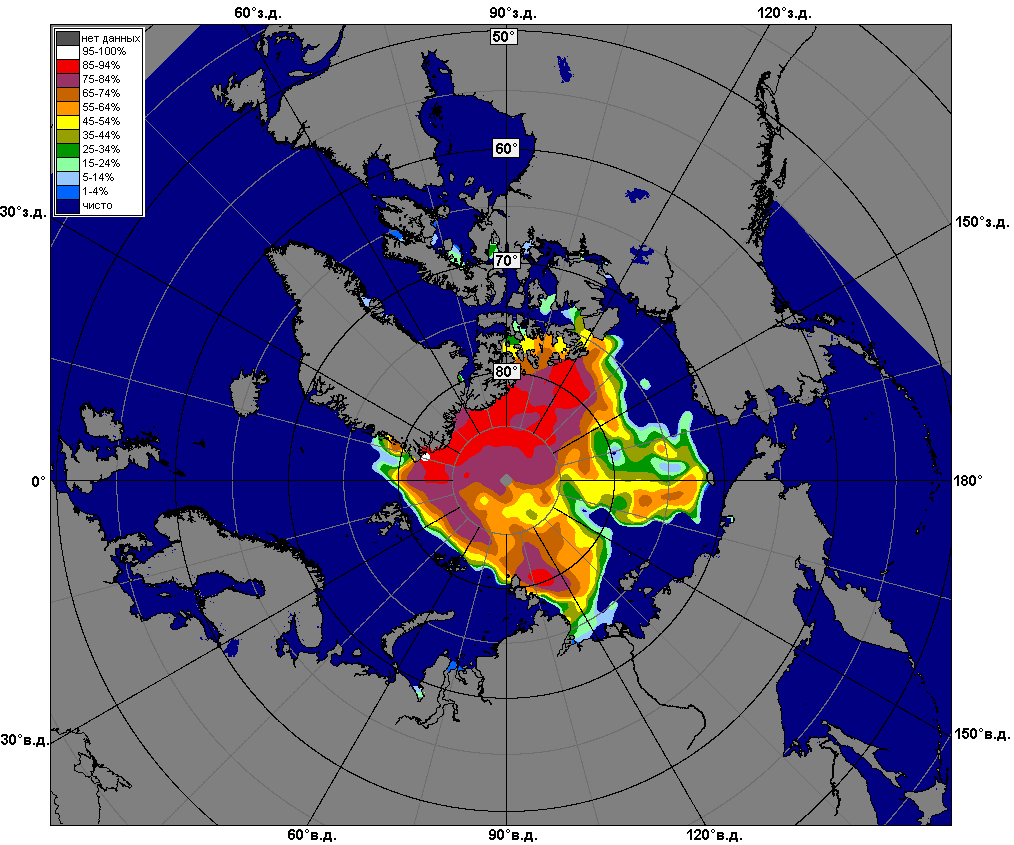 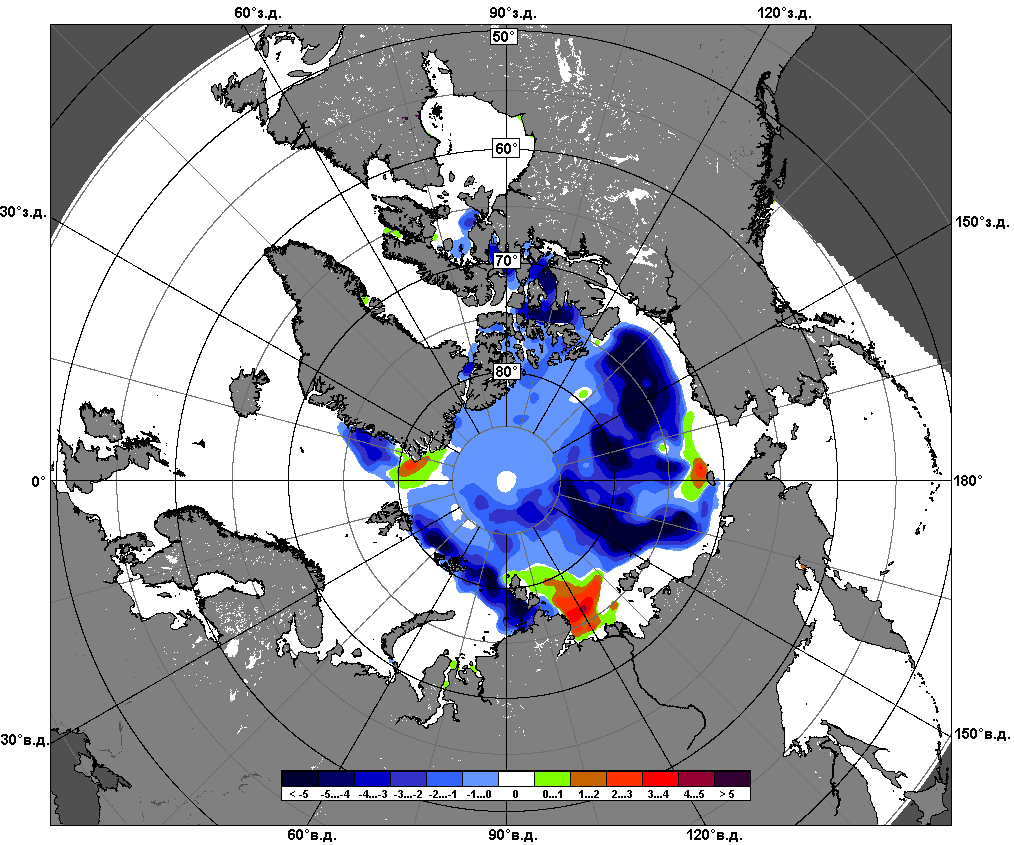 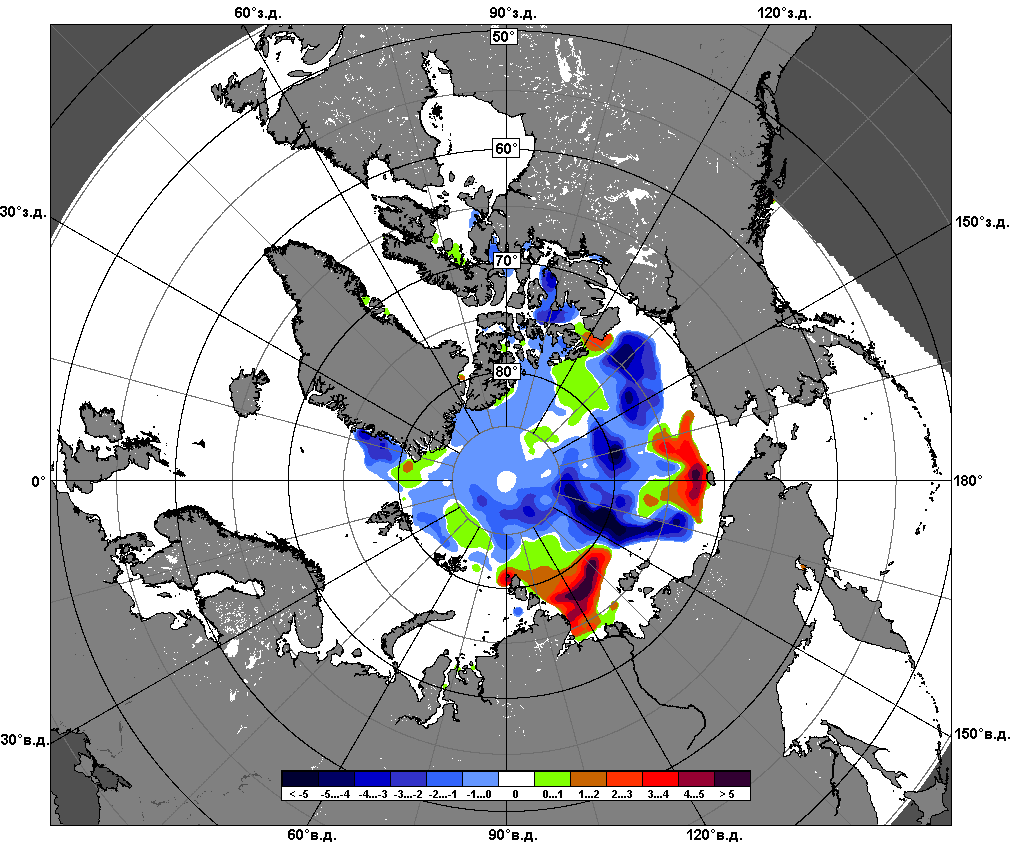 29.07 – 28.08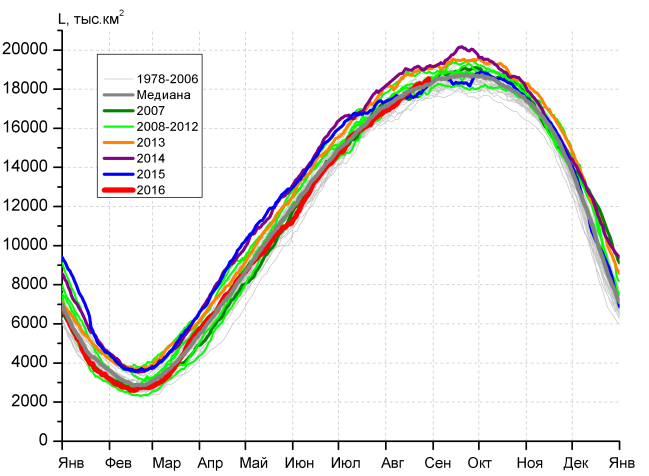 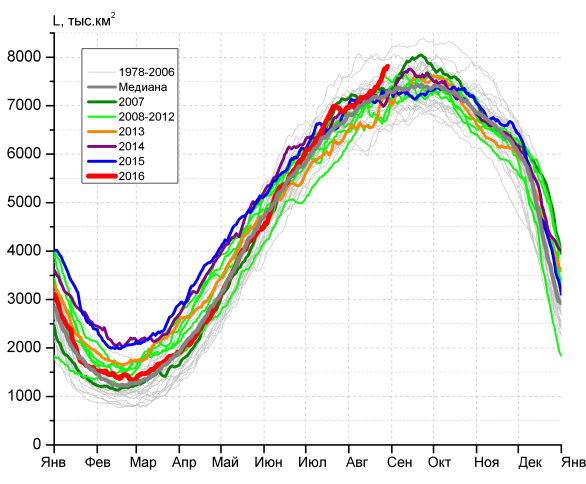 а)б)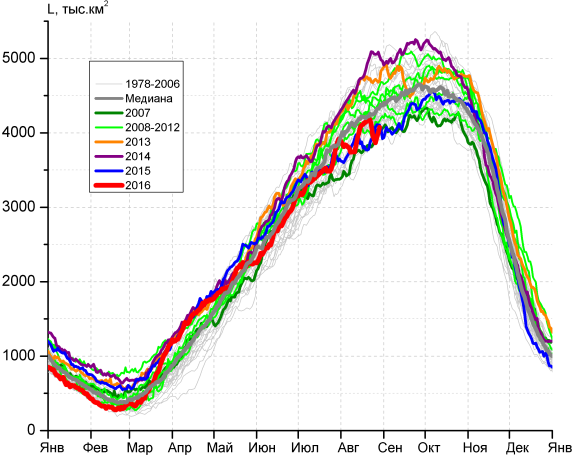 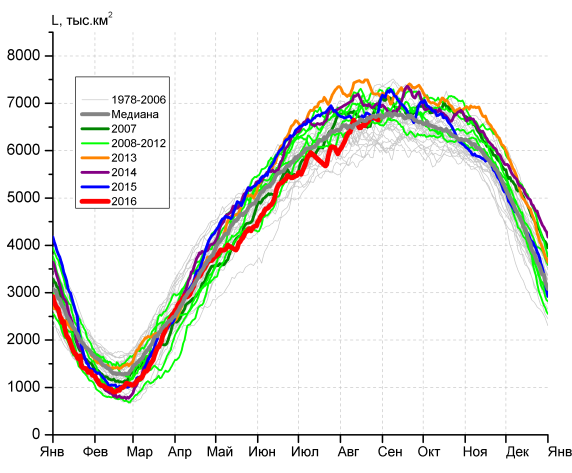 в)г)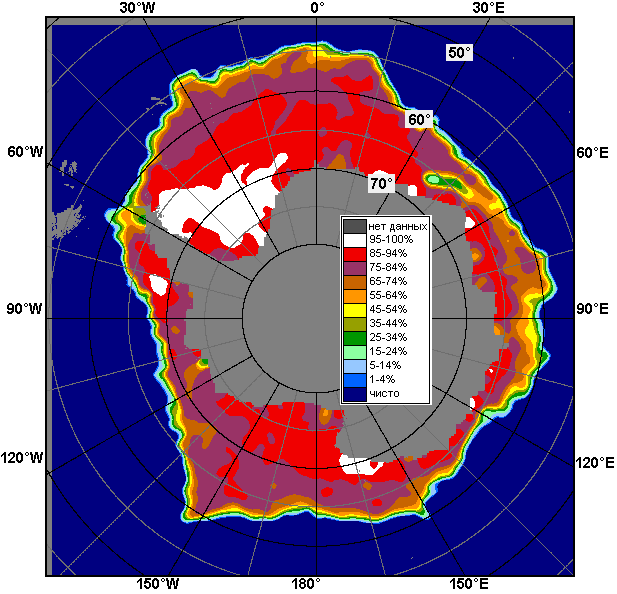 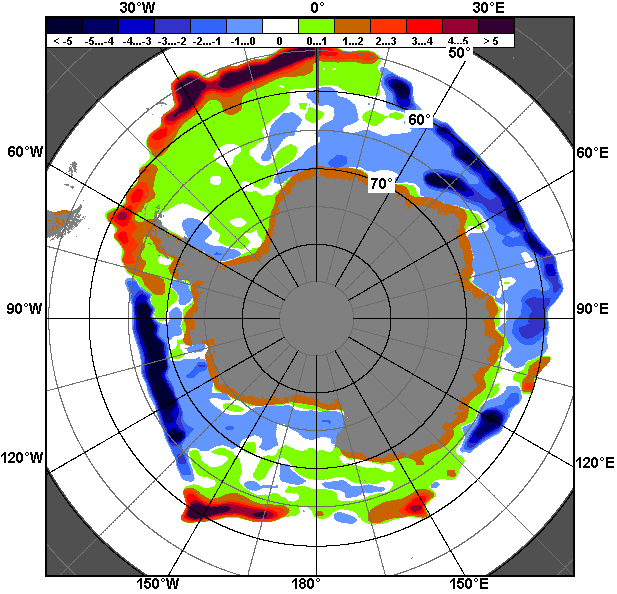 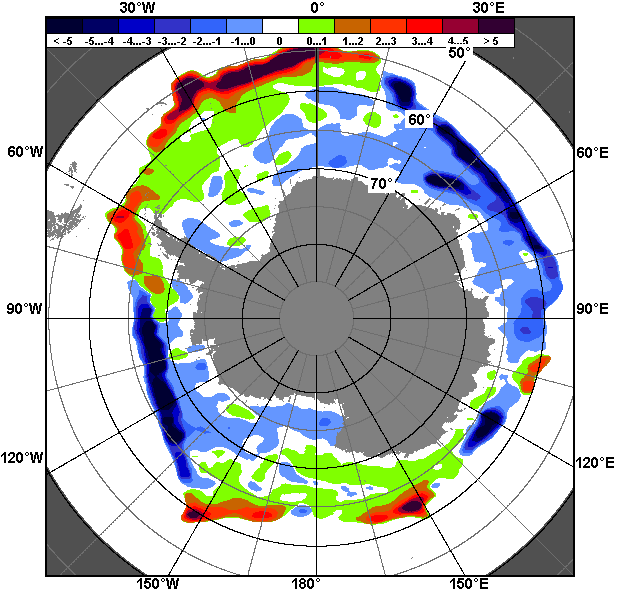 22.08 – 28.0822.08 – 28.0822.08 – 28.08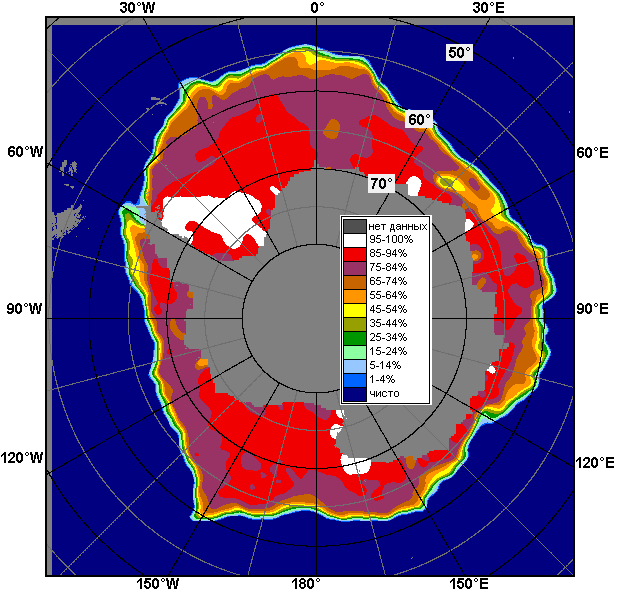 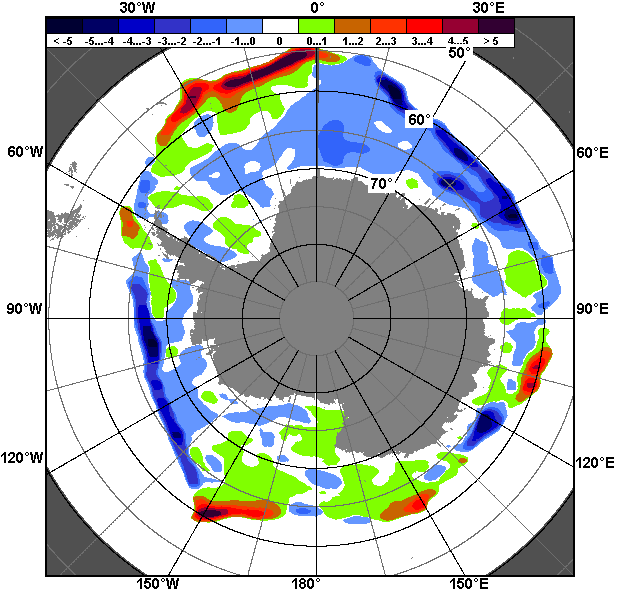 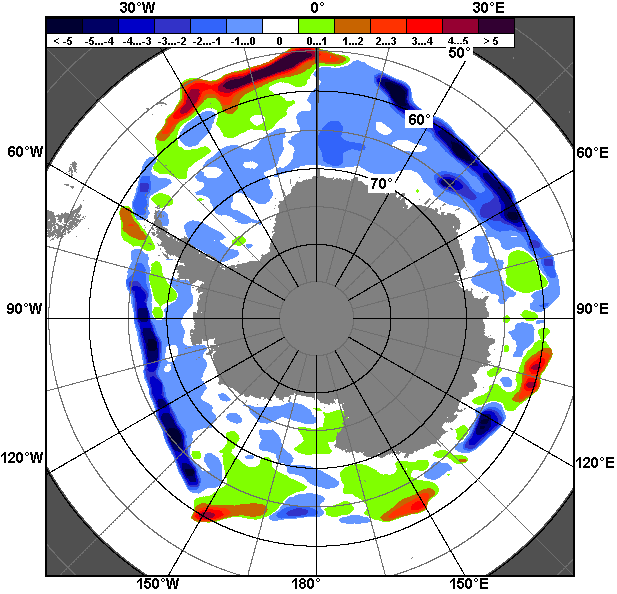 29.07 – 28.0829.07 – 28.0829.07 – 28.08РегионЮжный ОкеанАтлантический секторИндоокеанский сектор Тихоокеанский секторРазность317.5306.8-136.5147.3тыс.кв.км/сут.45.443.8-19.521.0МесяцS, тыс. км2Аномалии, тыс км2/%Аномалии, тыс км2/%Аномалии, тыс км2/%Аномалии, тыс км2/%Аномалии, тыс км2/%Аномалии, тыс км2/%Аномалии, тыс км2/%МесяцS, тыс. км22011 г2012 г2013 г2014 г2015 г2006-2016гг1978-2016гг29.07-28.0817609.5-50.6-280.5-925.1-1137.7-24.8-352.9-60.929.07-28.0817609.5-0.3-1.6-5.0-6.1-0.1-2.0-0.322-28.0818285.7284.5-14.2-738.1-789.7355.6-118.6141.122-28.0818285.71.6-0.1-3.9-4.12.0-0.60.8МесяцS, тыс. км2Аномалии, тыс км2/%Аномалии, тыс км2/%Аномалии, тыс км2/%Аномалии, тыс км2/%Аномалии, тыс км2/%Аномалии, тыс км2/%Аномалии, тыс км2/%МесяцS, тыс. км22011 г2012 г2013 г2014 г2015 г2006-2016гг1978-2016гг29.07-28.087229.9702.5322.7555.4146.7117.7252.7236.129.07-28.087229.910.84.78.32.11.73.63.422-28.087607.3864.7465.6543.9547.1378.4409.2453.122-28.087607.312.86.57.77.75.25.76.3МесяцS, тыс. км2Аномалии, тыс км2/%Аномалии, тыс км2/%Аномалии, тыс км2/%Аномалии, тыс км2/%Аномалии, тыс км2/%Аномалии, тыс км2/%Аномалии, тыс км2/%МесяцS, тыс. км22011 г2012 г2013 г2014 г2015 г2006-2016гг1978-2016гг29.07-28.083940.6-327.9-459.9-591.5-730.3121.6-277.8-180.029.07-28.083940.6-7.7-10.5-13.1-15.63.2-6.6-4.422-28.083997.6-370.4-533.5-701.0-1067.811.0-368.4-335.222-28.083997.6-8.5-11.8-14.9-21.10.3-8.4-7.7МесяцS, тыс. км2Аномалии, тыс км2/%Аномалии, тыс км2/%Аномалии, тыс км2/%Аномалии, тыс км2/%Аномалии, тыс км2/%Аномалии, тыс км2/%Аномалии, тыс км2/%МесяцS, тыс. км22011 г2012 г2013 г2014 г2015 г2006-2016гг1978-2016гг29.07-28.086438.9-424.9-143.4-889.0-554.1-261.1-327.5-116.929.07-28.086438.9-6.2-2.2-12.1-7.9-3.9-4.8-1.822-28.086680.8-209.853.7-580.9-269.0-29.0-158.923.322-28.086680.8-3.00.8-8.0-3.9-0.4-2.30.4МесяцМинимальное знач.Максимальное знач.Среднее знач.Медиана22-28.0817374.822.08.200219171.922.08.201418144.618104.4МесяцМинимальное знач.Максимальное знач.Среднее знач.Медиана22-28.086403.022.08.19838036.322.08.19807154.27168.5МесяцМинимальное знач.Максимальное знач.Среднее знач.Медиана22-28.083795.624.08.19915089.523.08.20144332.84254.4МесяцМинимальное знач.Максимальное знач.Среднее знач.Медиана22-28.085849.225.08.19937417.222.08.20136657.56680.5РегионS, тыс. км2Аномалии, тыс км2/%Аномалии, тыс км2/%Аномалии, тыс км2/%Аномалии, тыс км2/%Аномалии, тыс км2/%Аномалии, тыс км2/%Аномалии, тыс км2/%1978-2016гг1978-2016гг1978-2016гг1978-2016ггРегионS, тыс. км22011 г2012 г2013 г2014 г2015 г2006-2016гг1978-2016ггМинимум датаМаксимум датаСреднееМедианаСев. полярная область4889.4-69.3776.8-728.7-767.5-157.8-339.7-1652.13863.228.08.20127976.322.08.19966541.66739.2Сев. полярная область4889.4-1.418.9-13.0-13.6-3.1-6.5-25.33863.228.08.20127976.322.08.19966541.66739.2Сектор 45°W-95°E1216.9-81.9-42.7224.2-293.960.0-74.9-322.4943.928.08.20132132.823.08.19811539.41514.0Сектор 45°W-95°E1216.9-6.3-3.422.6-19.55.2-5.8-20.9943.928.08.20132132.823.08.19811539.41514.0Гренландское море199.8-142.8-131.1-3.4-35.9-24.6-63.8-96.777.224.08.2002531.822.08.1981296.4294.4Гренландское море199.8-41.7-39.6-1.7-15.2-11.0-24.2-32.677.224.08.2002531.822.08.1981296.4294.4Баренцево море8.1-4.21.7-2.7-141.84.9-20.9-60.90.026.08.2015242.426.08.198269.152.9Баренцево море8.1-34.026.9-24.6-94.6154.5-71.9-88.20.026.08.2015242.426.08.198269.152.9Карское море23.4-6.011.1-77.1-78.80.4-32.6-183.29.427.08.1995490.922.08.1980206.7181.3Карское море23.4-20.590.0-76.7-77.11.7-58.2-88.79.427.08.1995490.922.08.1980206.7181.3Сектор 95°E-170°W1680.2141.1592.7-246.8247.2175.497.1-479.4923.828.08.20122960.922.08.19962159.52212.5Сектор 95°E-170°W1680.29.254.5-12.817.311.76.1-22.2923.828.08.20122960.922.08.19962159.52212.5Море Лаптевых299.9267.6261.1143.4286.9194.3150.736.98.925.08.2014571.024.08.1996263.0279.0Море Лаптевых299.9828.5673.891.62201.9184.0101.014.08.925.08.2014571.024.08.1996263.0279.0Восточно-Сибирское море132.2-139.896.6-243.3-159.8-5.2-69.7-311.10.624.08.2007844.322.08.1996443.3416.2Восточно-Сибирское море132.2-51.4271.0-64.8-54.7-3.8-34.5-70.20.624.08.2007844.322.08.1996443.3416.2Чукотское море96.690.447.581.170.481.555.5-40.10.023.08.2009374.622.08.1988136.7131.6Чукотское море96.61450.796.7523.7269.1540.9135.1-29.30.023.08.2009374.622.08.1988136.7131.6Берингово море3.63.63.63.53.5-2.32.73.30.022.08.197912.524.08.20150.30.0Берингово море3.6--4083.34083.3-38.9309.61315.10.022.08.197912.524.08.20150.30.0Сектор 170°W-45°W1992.3-128.6226.8-706.1-720.9-393.2-362.0-850.41717.626.08.20123549.622.08.19832842.72950.1Сектор 170°W-45°W1992.3-6.112.8-26.2-26.6-16.5-15.4-29.91717.626.08.20123549.622.08.19832842.72950.1Море Бофорта27.0-89.48.4-191.1-151.7-88.3-116.3-223.315.426.08.2012478.525.08.1991250.3263.1Море Бофорта27.0-76.844.8-87.6-84.9-76.5-81.1-89.215.426.08.2012478.525.08.1991250.3263.1Гудзонов залив24.1-8.5-7.1-8.9-11.2-1.3-2.8-10.88.926.08.2009114.927.08.198034.932.4Гудзонов залив24.1-26.2-22.9-26.9-31.8-5.0-10.5-31.08.926.08.2009114.927.08.198034.932.4Море Лабрадор2.82.82.82.82.8-3.30.8-1.20.022.08.199322.428.08.19844.02.8Море Лабрадор2.8-----53.841.3-29.00.022.08.199322.428.08.19844.02.8Дейвисов пролив20.7-1.16.12.95.6-15.70.9-6.95.428.08.2014139.722.08.198327.623.2Дейвисов пролив20.7-5.241.816.537.6-43.14.3-25.15.428.08.2014139.722.08.198327.623.2Канадский архипелаг334.280.11.5-144.3-258.6-86.6-72.6-189.5216.425.08.2011828.122.08.1992523.7542.2Канадский архипелаг334.231.50.5-30.2-43.6-20.6-17.8-36.2216.425.08.2011828.122.08.1992523.7542.2РегионS, тыс. км2Аномалии, тыс км2/%Аномалии, тыс км2/%Аномалии, тыс км2/%Аномалии, тыс км2/%Аномалии, тыс км2/%Аномалии, тыс км2/%Аномалии, тыс км2/%1978-2016гг1978-2016гг1978-2016гг1978-2016ггРегионS, тыс. км22011 г2012 г2013 г2014 г2015 г2006-2016гг1978-2016ггМинимум датаМаксимум датаСреднееМедианаСев. полярная область5697.8-64.0508.8-530.4-599.0-197.9-294.9-1506.03863.228.08.20129491.829.07.19837203.77349.7Сев. полярная область5697.8-1.19.8-8.5-9.5-3.4-4.9-20.93863.228.08.20129491.829.07.19837203.77349.7Сектор 45°W-95°E1248.1-214.2-75.9121.6-330.6-39.1-139.2-444.6943.928.08.20132601.429.07.19811692.71667.2Сектор 45°W-95°E1248.1-14.6-5.710.8-20.9-3.0-10.0-26.3943.928.08.20132601.429.07.19811692.71667.2Гренландское море228.7-165.2-122.815.5-37.6-60.7-65.9-110.477.224.08.2002588.903.08.1981339.2338.6Гренландское море228.7-41.9-34.97.3-14.1-21.0-22.4-32.677.224.08.2002588.903.08.1981339.2338.6Баренцево море8.0-19.5-1.8-1.4-114.4-10.9-27.9-84.40.026.08.2015370.029.07.198292.480.8Баренцево море8.0-70.9-18.7-15.2-93.5-57.7-77.7-91.30.026.08.2015370.029.07.198292.480.8Карское море40.8-26.919.1-95.2-121.4-6.4-58.5-244.28.121.08.2012774.329.07.1981285.1265.0Карское море40.8-39.788.0-70.0-74.8-13.6-58.9-85.78.121.08.2012774.329.07.1981285.1265.0Сектор 95°E-170°W2065.1249.8395.2-116.1303.1291.4134.4-328.2923.828.08.20123214.029.07.19792393.32456.7Сектор 95°E-170°W2065.113.823.7-5.317.216.47.0-13.7923.828.08.20123214.029.07.19792393.32456.7Море Лаптевых390.8329.4291.9177.2354.1203.5185.565.38.925.08.2014661.529.07.2004325.5329.9Море Лаптевых390.8536.4295.182.9962.4108.690.420.18.925.08.2014661.529.07.2004325.5329.9Восточно-Сибирское море259.4-150.66.0-234.6-163.245.7-85.9-284.70.624.08.2007914.507.08.1996544.2556.7Восточно-Сибирское море259.4-36.72.4-47.5-38.621.4-24.9-52.30.624.08.2007914.507.08.1996544.2556.7Чукотское море154.0112.4-20.582.651.1125.258.8-29.50.023.08.2009430.329.07.1988183.5191.0Чукотское море154.0270.3-11.8115.849.7435.161.9-16.10.023.08.2009430.329.07.1988183.5191.0Берингово море5.34.84.74.94.8-0.54.04.50.001.08.198121.029.07.20160.80.0Берингово море5.3850.0788.71097.8920.4-8.7291.4534.80.001.08.198121.029.07.20160.80.0Сектор 170°W-45°W2384.6-99.5189.6-535.8-571.5-450.2-290.1-733.21717.626.08.20124400.129.07.19923117.83149.2Сектор 170°W-45°W2384.6-4.08.6-18.3-19.3-15.9-10.8-23.51717.626.08.20124400.129.07.19923117.83149.2Море Бофорта65.4-77.713.1-178.7-143.9-148.2-113.6-213.815.426.08.2012478.525.08.1991279.2289.7Море Бофорта65.4-54.325.1-73.2-68.8-69.4-63.5-76.615.426.08.2012478.525.08.1991279.2289.7Гудзонов залив28.3-5.4-2.0-7.2-6.4-6.6-3.1-16.24.810.08.1995396.029.07.199244.536.1Гудзонов залив28.3-16.0-6.7-20.2-18.5-18.9-10.0-36.34.810.08.1995396.029.07.199244.536.1Море Лабрадор4.13.43.23.63.7-3.71.5-0.20.029.07.200942.015.08.19944.43.3Море Лабрадор4.1506.2365.1699.4854.5-47.456.5-5.40.029.07.200942.015.08.19944.43.3Дейвисов пролив34.714.711.612.014.2-46.06.3-19.45.428.08.2014264.830.07.198354.133.1Дейвисов пролив34.773.850.152.569.6-57.022.2-35.85.428.08.2014264.830.07.198354.133.1Канадский архипелаг450.030.522.0-154.5-227.5-122.0-82.0-193.3216.425.08.20111006.629.07.1983643.3654.7Канадский архипелаг450.07.35.1-25.6-33.6-21.3-15.4-30.1216.425.08.20111006.629.07.1983643.3654.7РегионS, тыс. км2Аномалии, тыс км2/%Аномалии, тыс км2/%Аномалии, тыс км2/%Аномалии, тыс км2/%Аномалии, тыс км2/%Аномалии, тыс км2/%Аномалии, тыс км2/%1978-2016гг1978-2016гг1978-2016гг1978-2016ггРегионS, тыс. км22011 г2012 г2013 г2014 г2015 г2006-2016гг1978-2016ггМинимум датаМаксимум датаСреднееМедианаЮжный Океан18285.7284.5-14.2-738.1-789.7355.6-118.6141.117374.822.08.200219171.922.08.201418144.618104.4Южный Океан18285.71.6-0.1-3.9-4.12.0-0.60.817374.822.08.200219171.922.08.201418144.618104.4Атлантический сектор7607.3864.7465.6543.9547.1378.4409.2453.16403.022.08.19838036.322.08.19807154.27168.5Атлантический сектор7607.312.86.57.77.75.25.76.36403.022.08.19838036.322.08.19807154.27168.5Западная часть моря Уэдделла2677.8-62.6382.3114.9166.2209.3158.8181.92160.922.08.20033103.522.08.19802496.02462.3Западная часть моря Уэдделла2677.8-2.316.74.56.68.56.37.32160.922.08.20033103.522.08.19802496.02462.3Восточная часть моря Уэдделла4929.5927.483.3429.0381.0170.4250.6271.33915.022.08.19865447.126.08.19924658.24654.4Восточная часть моря Уэдделла4929.523.21.79.58.43.65.45.83915.022.08.19865447.126.08.19924658.24654.4Индоокеанский сектор3997.6-370.4-533.5-701.0-1067.811.0-368.4-335.23795.624.08.19915089.523.08.20144332.84254.4Индоокеанский сектор3997.6-8.5-11.8-14.9-21.10.3-8.4-7.73795.624.08.19915089.523.08.20144332.84254.4Море Космонавтов954.7-67.9-196.3-250.6-455.0-84.8-196.7-158.9880.123.08.20071505.426.08.20101113.61101.6Море Космонавтов954.7-6.6-17.1-20.8-32.3-8.2-17.1-14.3880.123.08.20071505.426.08.20101113.61101.6Море Содружества1357.3-220.9-94.7-129.2-349.7127.5-139.6-129.01121.222.08.20151846.428.08.20061486.31476.6Море Содружества1357.3-14.0-6.5-8.7-20.510.4-9.3-8.71121.222.08.20151846.428.08.20061486.31476.6Море Моусона1685.6-81.6-242.6-321.2-263.1-31.7-32.2-47.31378.328.08.20002305.128.08.19821732.91688.2Море Моусона1685.6-4.6-12.6-16.0-13.5-1.8-1.9-2.71378.328.08.20002305.128.08.19821732.91688.2Тихоокеанский сектор6680.8-209.853.7-580.9-269.0-29.0-158.923.35849.225.08.19937417.222.08.20136657.56680.5Тихоокеанский сектор6680.8-3.00.8-8.0-3.9-0.4-2.30.45849.225.08.19937417.222.08.20136657.56680.5Море Росса5493.2-182.631.9-459.3-100.6375.7-137.238.84584.423.08.19806235.228.08.20005454.45501.8Море Росса5493.2-3.20.6-7.7-1.87.3-2.40.74584.423.08.19806235.228.08.20005454.45501.8Море Беллинсгаузена1187.6-27.321.8-121.7-168.4-404.7-21.7-15.5585.128.08.19891612.523.08.20151203.11193.6Море Беллинсгаузена1187.6-2.21.9-9.3-12.4-25.4-1.8-1.3585.128.08.19891612.523.08.20151203.11193.6РегионS, тыс. км2Аномалии, тыс км2/%Аномалии, тыс км2/%Аномалии, тыс км2/%Аномалии, тыс км2/%Аномалии, тыс км2/%Аномалии, тыс км2/%Аномалии, тыс км2/%1978-2016гг1978-2016гг1978-2016гг1978-2016ггРегионS, тыс. км22011 г2012 г2013 г2014 г2015 г2006-2016гг1978-2016ггМинимум датаМаксимум датаСреднееМедианаЮжный Океан17609.5-50.6-280.5-925.1-1137.7-24.8-352.9-60.916108.629.07.198519171.922.08.201417670.317682.3Южный Океан17609.5-0.3-1.6-5.0-6.1-0.1-2.0-0.316108.629.07.198519171.922.08.201417670.317682.3Атлантический сектор7229.9702.5322.7555.4146.7117.7252.7236.15980.215.08.19868079.908.08.19926993.97003.5Атлантический сектор7229.910.84.78.32.11.73.63.45980.215.08.19868079.908.08.19926993.97003.5Западная часть моря Уэдделла2514.8-148.6168.312.4108.484.929.928.22067.913.08.19833226.417.08.19802486.62450.3Западная часть моря Уэдделла2514.8-5.67.20.54.53.51.21.12067.913.08.19833226.417.08.19802486.62450.3Восточная часть моря Уэдделла4715.2851.2154.4542.938.333.1222.8207.93380.315.08.19865447.126.08.19924507.34543.2Восточная часть моря Уэдделла4715.222.03.413.00.80.75.04.63380.315.08.19865447.126.08.19924507.34543.2Индоокеанский сектор3940.6-327.9-459.9-591.5-730.3121.6-277.8-180.03171.829.07.20025089.523.08.20144120.64138.3Индоокеанский сектор3940.6-7.7-10.5-13.1-15.63.2-6.6-4.43171.829.07.20025089.523.08.20144120.64138.3Море Космонавтов895.7-165.6-230.0-258.6-405.8-28.5-203.7-140.9566.207.08.19811505.426.08.20101036.61038.8Море Космонавтов895.7-15.6-20.4-22.4-31.2-3.1-18.5-13.6566.207.08.19811505.426.08.20101036.61038.8Море Содружества1307.3-160.0-117.5-148.4-210.197.9-137.3-107.8930.008.08.19791846.428.08.20061415.21412.2Море Содружества1307.3-10.9-8.2-10.2-13.88.1-9.5-7.6930.008.08.19791846.428.08.20061415.21412.2Море Моусона1737.6-2.3-112.4-184.4-114.552.263.268.71184.101.08.19802305.128.08.19821668.91671.3Море Моусона1737.6-0.1-6.1-9.6-6.23.13.84.11184.101.08.19802305.128.08.19821668.91671.3Тихоокеанский сектор6438.9-424.9-143.4-889.0-554.1-261.1-327.5-116.95485.930.07.19807493.320.08.20136555.86565.4Тихоокеанский сектор6438.9-6.2-2.2-12.1-7.9-3.9-4.8-1.85485.930.07.19807493.320.08.20136555.86565.4Море Росса5375.6-142.1-71.8-612.0-296.4126.8-211.4-29.93986.201.08.19806235.228.08.20005405.65439.9Море Росса5375.6-2.6-1.3-10.2-5.22.4-3.8-0.63986.201.08.19806235.228.08.20005405.65439.9Море Беллинсгаузена1063.3-282.9-71.6-276.9-257.7-390.3-116.4-87.0491.629.07.20001662.003.08.19951150.31146.1Море Беллинсгаузена1063.3-21.0-6.3-20.7-19.5-26.9-9.9-7.6491.629.07.20001662.003.08.19951150.31146.1РегионСев. полярная областьСектор 45°W-95°EГренландское мореБаренцево мореРазность-389.9-6.5-7.50.8тыс.кв.км/сут.-55.7-0.9-1.10.1РегионКарское мореСектор 95°E-170°WМоре ЛаптевыхВосточно-Сибирское мореРазность-4.4-191.5-44.8-57.1тыс.кв.км/сут.-0.6-27.4-6.4-8.2РегионЧукотское мореБерингово мореСектор 170°W-45°WМоре БофортаРазность-36.6-0.1-191.9-25.0тыс.кв.км/сут.-5.20.0-27.4-3.6РегионГудзонов заливМоре ЛабрадорДейвисов проливКанадский архипелагРазность-6.51.71.2-14.2тыс.кв.км/сут.-0.90.20.2-2.0РегионЮжный ОкеанАтлантический секторЗападная часть моря УэдделлаВосточная часть моря УэдделлаРазность317.5306.8100.7206.0тыс.кв.км/сут.45.443.814.429.4РегионИндоокеанский секторМоре КосмонавтовМоре СодружестваМоре МоусонаРазность-136.535.8-2.2-170.1тыс.кв.км/сут.-19.55.1-0.3-24.3РегионТихоокеанский секторМоре РоссаМоре БеллинсгаузенаРазность147.3117.230.0тыс.кв.км/сут.21.016.74.3